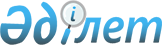 Ордабасы аудандық мәслихатының 2021 жылғы 30 желтоқсандағы № 18/1 "2022-2024 жылдарға арналған ауылдық округтердің бюджеттері туралы" шешіміне өзгерістер енгізу туралыТүркістан облысы Ордабасы аудандық мәслихатының 2022 жылғы 25 мамырдағы № 24/1 шешiмi
      Ордабасы аудандық мәслихаты ШЕШТІ:
      1. Ордабасы ауданының мәслихатының 2021 жылғы 30 желтоқсандағы "2022-20204 жылдарға арналған ауылдық округтердің бюджеттері туралы" № 18/ шешіміне мынадай өзгерістер енгізілсін:
      1 тармақ жаңа редакцияда жазылсын:
      "1. Бадам ауылдық округінің 2022-2024 жылдарға арналған бюджеті тиісінше 1-қосымшаға сәйкес, оның ішінде 2022 жылға мынадай көлемде бекiтiлсiн:
      1) кiрiстер – 67 269 мың теңге:
      салықтық түсiмдер – 45 857 мың теңге;
      салықтық емес түсiмдер – 250 мың теңге;
      негiзгi капиталды сатудан түсетiн түсiмдер – 0;
      трансферттер түсiмi – 21 162 мың теңге;
      2) шығындар – 68 768 мың теңге;
      3) таза бюджеттiк кредиттеу – 0:
      бюджеттік кредиттер – 0;
      бюджеттік кредиттерді өтеу – 0; 
      4) қаржы активтерімен операциялар бойынша сальдо – 0:
      қаржы активтерін сатып алу – 0;
      мемлекеттің қаржы активтерін сатудан түсетін түсімдер – 0;
      5) бюджет тапшылығы (профициті) – -1 499 мың теңге;
      6) бюджет тапшылығын қаржыландыру (профицитін пайдалану) – 1 499 мың теңге.
      қарыздар түсімі – 0;
      қарыздарды өтеу – 0;
      бюджет қаражатының пайдаланылатын қалдықтары – 1 499 мың теңге. 
      3 тармақ жаңа редакцияда жазылсын:
      3. Бөген ауылдық округінің 2022-2024 жылдарға арналған бюджеті тиісінше 4-қосымшаға сәйкес, оның ішінде 2022 жылға мынадай көлемде бекiтiлсiн:
      1) кiрiстер – 44 492 мың теңге:
      салықтық түсiмдер – 7 625 мың теңге;
      салықтық емес түсiмдер – 100 мың теңге;
      негiзгi капиталды сатудан түсетiн түсiмдер – 0;
      трансферттер түсiмi – 36 767 мың теңге;
      2) шығындар – 44 766 мың теңге;
      3) таза бюджеттiк кредиттеу – 0:
      бюджеттік кредиттер – 0;
      бюджеттік кредиттерді өтеу – 0; 
      4) қаржы активтерімен операциялар бойынша сальдо – 0:
      қаржы активтерін сатып алу – 0;
      мемлекеттің қаржы активтерін сатудан түсетін түсімдер – 0;
      5) бюджет тапшылығы (профициті) – -274 мың теңге;
      6) бюджет тапшылығын қаржыландыру (профицитін пайдалану) – 274 мың теңге.
      қарыздар түсімі – 0;
      қарыздарды өтеу – 0;
      бюджет қаражатының пайдаланылатын қалдықтары – 274 мың теңге. 
      5 тармақ жаңа редакцияда жазылсын:
      5. Бөржар ауылдық округінің 2022-2024 жылдарға арналған бюджеті тиісінше 7-қосымшаға сәйкес, оның ішінде 2022 жылға мынадай көлемде бекiтiлсiн:
      1) кiрiстер – 61 605 мың теңге:
      салықтық түсiмдер – 30 302 мың теңге;
      салықтық емес түсiмдер – 150 мың теңге;
      негiзгi капиталды сатудан түсетiн түсiмдер – 0;
      трансферттер түсiмi – 31 153 мың теңге;
      2) шығындар – 63 369 мың теңге;
      3) таза бюджеттiк кредиттеу – 0:
      бюджеттік кредиттер – 0;
      бюджеттік кредиттерді өтеу – 0; 
      4) қаржы активтерімен операциялар бойынша сальдо – 0:
      қаржы активтерін сатып алу – 0;
      мемлекеттің қаржы активтерін сатудан түсетін түсімдер – 0;
      5) бюджет тапшылығы (профициті) – -1 764 мың теңге;
      6) бюджет тапшылығын қаржыландыру (профицитін пайдалану) – 1 764 мың теңге.
      қарыздар түсімі – 0;
      қарыздарды өтеу – 0;
      бюджет қаражатының пайдаланылатын қалдықтары – 1 764 мың теңге. 
      7 тармақ жаңа редакцияда жазылсын:
      7. Жеңіс ауылдық округінің 2022-2024 жылдарға арналған бюджеті тиісінше 10-қосымшаға сәйкес, оның ішінде 2022 жылға мынадай көлемде бекiтiлсiн:
      1) кiрiстер – 34 345 мың теңге:
      салықтық түсiмдер –2 982 мың теңге;
      салықтық емес түсiмдер – 90 мың теңге;
      негiзгi капиталды сатудан түсетiн түсiмдер – 0;
      трансферттер түсiмi – 31 273 мың теңге;
      2) шығындар – 34 388 мың теңге;
      3) таза бюджеттiк кредиттеу – 0:
      бюджеттік кредиттер – 0;
      бюджеттік кредиттерді өтеу – 0; 
      4) қаржы активтерімен операциялар бойынша сальдо – 0:
      қаржы активтерін сатып алу – 0;
      мемлекеттің қаржы активтерін сатудан түсетін түсімдер – 0;
      5) бюджет тапшылығы (профициті) – -43 мың теңге;
      6) бюджет тапшылығын қаржыландыру (профицитін пайдалану) – 43 мың теңге.
      қарыздар түсімі – 0;
      қарыздарды өтеу – 0;
      бюджет қаражатының пайдаланылатын қалдықтары – 43 мың теңге.
      9 тармақ жаңа редакцияда жазылсын:
      9. Қарақұм ауылдық округінің 2022-2024 жылдарға арналған бюджеті тиісінше 13-қосымшаға сәйкес, оның ішінде 2022 жылға мынадай көлемде бекiтiлсiн:
      1) кiрiстер – 61 875 мың теңге:
      салықтық түсiмдер – 5 258 мың теңге;
      салықтық емес түсiмдер – 80 мың теңге;
      негiзгi капиталды сатудан түсетiн түсiмдер – 0;
      трансферттер түсiмi – 56 537 мың теңге;
      2) шығындар – 62 007 мың теңге;
      3) таза бюджеттiк кредиттеу – 0:
      бюджеттік кредиттер – 0;
      бюджеттік кредиттерді өтеу – 0; 
      4) қаржы активтерімен операциялар бойынша сальдо – 0:
      қаржы активтерін сатып алу – 0;
      мемлекеттің қаржы активтерін сатудан түсетін түсімдер – 0;
      5) бюджет тапшылығы (профициті) – -132 мың теңге;
      6) бюджет тапшылығын қаржыландыру (профицитін пайдалану) – 132 мың теңге.
      қарыздар түсімі – 0;
      қарыздарды өтеу – 0;
      бюджет қаражатының пайдаланылатын қалдықтары – 132 мың теңге. 
      11 тармақ жаңа редакцияда жазылсын:
      11. Қараспан ауылдық округінің 2022-2024 жылдарға арналған бюджеті тиісінше 16-қосымшаға сәйкес, оның ішінде 2022 жылға мынадай көлемде бекiтiлсiн:
      1) кiрiстер – 91 290 мың теңге:
      салықтық түсiмдер – 25 977 мың теңге;
      салықтық емес түсiмдер – 60 мың теңге;
      негiзгi капиталды сатудан түсетiн түсiмдер – 0;
      трансферттер түсiмi – 65 253 мың теңге;
      2) шығындар – 92 251 мың теңге;
      3) таза бюджеттiк кредиттеу – 0:
      бюджеттік кредиттер – 0;
      бюджеттік кредиттерді өтеу – 0; 
      4) қаржы активтерімен операциялар бойынша сальдо – 0:
      қаржы активтерін сатып алу – 0;
      мемлекеттің қаржы активтерін сатудан түсетін түсімдер – 0;
      5) бюджет тапшылығы (профициті) – -961 мың теңге;
      6) бюджет тапшылығын қаржыландыру (профицитін пайдалану) – 961 мың теңге.
      қарыздар түсімі – 0;
      қарыздарды өтеу – 0;
      бюджет қаражатының пайдаланылатын қалдықтары – 961 мың теңге.
      13 тармақ жаңа редакцияда жазылсын:
      13. Қажымұқан ауылдық округінің 2022-2024 жылдарға арналған бюджеті тиісінше 19-қосымшаға сәйкес, оның ішінде 2022 жылға мынадай көлемде бекiтiлсiн:
      1) кiрiстер – 98 364 мың теңге:
      салықтық түсiмдер – 83 776 мың теңге;
      салықтық емес түсiмдер – 250 мың теңге;
      негiзгi капиталды сатудан түсетiн түсiмдер – 0;
      трансферттер түсiмi – 14 338 мың теңге;
      2) шығындар – 107 161 мың теңге;
      3) таза бюджеттiк кредиттеу – 0:
      бюджеттік кредиттер – 0;
      бюджеттік кредиттерді өтеу – 0; 
      4) қаржы активтерімен операциялар бойынша сальдо – 0:
      қаржы активтерін сатып алу – 0;
      мемлекеттің қаржы активтерін сатудан түсетін түсімдер – 0;
      5) бюджет тапшылығы (профициті) – -8 797 мың теңге;
      6) бюджет тапшылығын қаржыландыру (профицитін пайдалану) – 8 797 мың теңге.
      қарыздар түсімі – 0;
      қарыздарды өтеу – 0;
      бюджет қаражатының пайдаланылатын қалдықтары – 8 797 мың теңге.
      15 тармақ жаңа редакцияда жазылсын:
      15. Төрткөл ауылдық округінің 2022-2024 жылдарға арналған бюджеті тиісінше 22-қосымшаға сәйкес, оның ішінде 2022 жылға мынадай көлемде бекiтiлсiн:
      1) кiрiстер – 63 227 мың теңге:
      салықтық түсiмдер – 25 752 мың теңге;
      салықтық емес түсiмдер –250 мың теңге;
      негiзгi капиталды сатудан түсетiн түсiмдер – 0;
      трансферттер түсiмi – 37 225 мың теңге;
      2) шығындар – 64 288 мың теңге;
      3) таза бюджеттiк кредиттеу – 0:
      бюджеттік кредиттер – 0;
      бюджеттік кредиттерді өтеу – 0; 
      4) қаржы активтерімен операциялар бойынша сальдо – 0:
      қаржы активтерін сатып алу – 0;
      мемлекеттің қаржы активтерін сатудан түсетін түсімдер – 0;
      5) бюджет тапшылығы (профициті) – -1 061 мың теңге;
      6) бюджет тапшылығын қаржыландыру (профицитін пайдалану) –1 061 мың теңге.
      қарыздар түсімі – 0;
      қарыздарды өтеу – 0;
      бюджет қаражатының пайдаланылатын қалдықтары – 1 061 мың теңге.
      17 тармақ жаңа редакцияда жазылсын:
      17. Шұбар ауылдық округінің 2022-2024 жылдарға арналған бюджеті тиісінше 25-қосымшаға сәйкес, оның ішінде 2022 жылға мынадай көлемде бекiтiлсiн:
      1) кiрiстер – 58 763 мың теңге:
      салықтық түсiмдер – 14 617мың теңге;
      салықтық емес түсiмдер – 150 мың теңге;
      негiзгi капиталды сатудан түсетiн түсiмдер – 0;
      трансферттер түсімі – 43 996 мың теңге;
      2) шығындар – 59 773 мың теңге;
      3) таза бюджеттiк кредиттеу – 0: 
      бюджеттік кредиттер – 0;
      бюджеттік кредиттерді өтеу – 0; 
      4) қаржы активтерімен операциялар бойынша сальдо – 0:
      қаржы активтерін сатып алу – 0;
      мемлекеттің қаржы активтерін сатудан түсетін түсімдер – 0;
      5) бюджет тапшылығы (профициті) – -1 010 мың теңге;
      6) бюджет тапшылығын қаржыландыру (профицитін пайдалану) – 1 010 мың теңге.
      қарыздар түсімі – 0;
      қарыздарды өтеу – 0;
      бюджет қаражатының пайдаланылатын қалдықтары –1 010 мың теңге.".
      19 тармақ жаңа редакцияда жазылсын:
      19. Шұбарсу ауылдық округінің 2022-2024 жылдарға арналған бюджеті тиісінше 28-қосымшаға сәйкес, оның ішінде 2022 жылға мынадай көлемде бекiтiлсiн:
      1) кiрiстер – 87 809 мың теңге:
      салықтық түсiмдер – 63 819 мың теңге;
      салықтық емес түсiмдер – 250 мың теңге;
      негiзгi капиталды сатудан түсетiн түсiмдер – 0;
      трансферттер түсімі – 23 740 мың теңге;
      2) шығындар – 93 359 мың теңге;
      3) таза бюджеттiк кредиттеу – 0: 
      бюджеттік кредиттер – 0;
      бюджеттік кредиттерді өтеу – 0; 
      4) қаржы активтерімен операциялар бойынша сальдо – 0:
      қаржы активтерін сатып алу – 0;
      мемлекеттің қаржы активтерін сатудан түсетін түсімдер – 0;
      5) бюджет тапшылығы (профициті) – -5 550 мың теңге;
      6) бюджет тапшылығын қаржыландыру (профицитін пайдалану) – 5 550 мың теңге.
      қарыздар түсімі – 0;
      қарыздарды өтеу – 0;
      бюджет қаражатының пайдаланылатын қалдықтары –5 550 мың теңге.".
      Көрсетілген шешімнің 1, 4, 7, 10, 13, 16, 19, 22, 25, 28 қосымшалары осы шешімнің 1, 2, 3, 4, 5, 6, 7, 8, 9, 10 қосымшаларына сәйкес жаңа редакцияда жазылсын.
      10. Осы шешім 2022 жылдың 1 қаңтарынан бастап қолданысқа енгізіледі. 2022 жылға арналған Бадам ауыл округінің бюджеті 2022 жылға арналған Бөген ауыл округінің бюджеті 2022 жылға арналған Бөржар ауыл округінің бюджеті 2022 жылға арналған Жеңіс ауыл округінің бюджеті 2022 жылға арналған Қарақұм ауыл округінің бюджеті 2022 жылға арналған Қараспан ауыл округінің бюджеті 2022 жылға арналған Қажымұқан ауыл округінің бюджеті 2022 жылға арналған Төрткөл ауыл округінің бюджеті 2022 жылға арналған Шұбар ауыл округінің бюджеті 2022 жылға арналған Шұбарсу ауыл округінің бюджеті
					© 2012. Қазақстан Республикасы Әділет министрлігінің «Қазақстан Республикасының Заңнама және құқықтық ақпарат институты» ШЖҚ РМК
				
      Аудандық мәслихат хатшысы

Қ.Әбдіхалық
Ордабасы аудандық
мәслихатының 2022 жылғы
25 мамырдағы № 24/1
шешіміне 1-қосымшаОрдабасы аудандық
мәслихатының 2021 жылғы
30 желтоқсандағы № 18/1
шешіміне 1-қосымша
Санаты
Санаты
Санаты
Санаты
Санаты
Сомасы, мың теңге
Сыныбы
Сыныбы
Сыныбы
Сыныбы
Сомасы, мың теңге
Кіші сыныбы
Кіші сыныбы
Кіші сыныбы
Сомасы, мың теңге
Ерекшелігі
Ерекшелігі
Сомасы, мың теңге
Атауы
Сомасы, мың теңге
1. Кірістер
67 269
1
Салықтық түсімдер
45 857
01
Табыс салығы
1 110
2
Жеке табыс салығы
1 110
04
Меншікке салынатын салықтар
44 591
1
Мүлікке салынатын салықтар
4 000
4
Көлік құралдарына салынатын салық
40 591
05
Тауарларға, жұмыстарға және қызметтерге салынатын iшкi салықтар 
156 
4
Кәсiпкерлiк және кәсiби қызметтi жүргiзгенi үшiн алынатын алымдар
156
2
Салықтық емес түсімдер
250
06
Басқа да салықтық емес түсімдер
250
1
Басқа да салықтық емес түсімдер
250
3
Негізгі капиталды сатудан түсетін түсімдер
0
4
Трансферттердің түсімдері
21 162
02
Мемлекеттiк басқарудың жоғары тұрған органдарынан түсетiн трансферттер
21 162
3
Аудандардың (облыстық маңызы бар қаланың) бюджетінен трансферттер
21 162
Функционалдық топ 
Функционалдық топ 
Функционалдық топ 
Функционалдық топ 
Функционалдық топ 
Сомасы, мың теңге
Кіші функция
Кіші функция
Кіші функция
Кіші функция
Сомасы, мың теңге
Бюджеттік бағдарламалардың әкімшісі
Бюджеттік бағдарламалардың әкімшісі
Бюджеттік бағдарламалардың әкімшісі
Сомасы, мың теңге
Бағдарлама
Бағдарлама
Сомасы, мың теңге
Кіші бағдарлама
Сомасы, мың теңге
 Атауы
Сомасы, мың теңге
2.Шығындар
68 768
01
Жалпы сипаттағы мемлекеттiк қызметтер
48 188
1
Мемлекеттiк басқарудың жалпы функцияларын орындайтын өкiлдi, атқарушы және басқа органдар
48 188
124
Аудандық маңызы бар қала, ауыл, кент, ауылдық округ әкімінің аппараты
48 188
001
Аудандық маңызы бар қала, ауыл, кент, ауылдық округ әкімінің қызметін қамтамасыз ету жөніндегі қызметтер
48 188
05
Денсаулық сақтау
30
9
Денсаулық сақтау саласындағы өзгеде қызметтер
30
124
Аудандық маңызы бар қала ауыл, кент, ауылдық округ әкімінің аппараты
30
002
Шұғыл жағдайларда науқас ауыр адамдарды дәрігерлік көмек көрсетететін жақын жердегі денсаулық сақтау ұйымына жеткізуді ұйымдастыру
30
07
Тұрғын үй-коммуналдық шаруашылық
9 950
3
Елді-мекендерді көркейту
9 950
124
Аудандық маңызы бар қала, ауыл, кент, ауылдық округ әкімінің аппараты
9 950
008
Елді мекендердегі көшелерді жарықтандыру
7 950
009
Елді мекендердің санитариясын қамтамасыз ету
1 000
011
Елді мекендерді абаттандыру мен көгалдандыру
1 000
 08
Мәдениет, спорт, туризм және ақпараттық кеңістiк
100
1
Мәдениет саласындағы қызмет
50
124
Аудандық маңызы бар қала, ауыл, кент, ауылдық округ әкімінің аппараты
50
006
Жергілікті деңгейде мәдени-демалыс жұмысын қолдау
50
2
Спорт
50
124
Аудандық маңызы бар қала, ауыл, кент, ауылдық округ әкімінің аппараты
50
028
Жергілікті деңгейде дене шынықтыру-сауықтыру және спорттық іс-шараларды өткізу
50
12
Көлік және коммуникация
10 500
1
Автомобиль көлігі
10 500
124
Аудандық маңызы бар қала, ауыл, кент, ауылдық округ әкімінің аппараты
10 500
013
Аудандық маңызы бар қалаларда, ауылдарда, кенттерде, ауылдық округтерде автомобиль жолдарының жұмыс істеуін қамтамасыз ету
10 500
3. Таза бюджеттік кредиттеу
0
Функционалдық топ
Функционалдық топ
Функционалдық топ
Функционалдық топ
Функционалдық топ
Сомасы, мың теңге
Кіші функция
Кіші функция
Кіші функция
Кіші функция
Сомасы, мың теңге
Бюджеттік бағдарламалардың әкімшісі
Бюджеттік бағдарламалардың әкімшісі
Бюджеттік бағдарламалардың әкімшісі
Сомасы, мың теңге
Бағдарлама
Бағдарлама
Сомасы, мың теңге
Кіші бағдарлама
Кіші бағдарлама
Сомасы, мың теңге
Атауы
Атауы
Сомасы, мың теңге
Бюджеттік кредиттер
0
Санаты
Санаты
Санаты
Санаты
Санаты
Сомасы, мың теңге
Сыныбы
Сыныбы
Сыныбы
Сыныбы
Сомасы, мың теңге
Кіші сыныбы
Кіші сыныбы
Кіші сыныбы
Сомасы, мың теңге
Ерекшелігі
Ерекшелігі
Сомасы, мың теңге
Атауы
Атауы
Сомасы, мың теңге
Бюджеттік кредиттерді өтеу
0
4. Қаржы активтерімен операциялар бойынша сальдо
0
Функционалдық топ
Функционалдық топ
Функционалдық топ
Функционалдық топ
Функционалдық топ
Сомасы, мың теңге
Кіші функция
Кіші функция
Кіші функция
Кіші функция
Сомасы, мың теңге
Бюджеттік бағдарламалардың әкімшісі
Бюджеттік бағдарламалардың әкімшісі
Бюджеттік бағдарламалардың әкімшісі
Сомасы, мың теңге
Бағдарлама
Бағдарлама
Сомасы, мың теңге
Кіші бағдарлама
Кіші бағдарлама
Сомасы, мың теңге
Атауы
Атауы
Сомасы, мың теңге
Қаржы активтерін сатып алу
0
Санаты
Санаты
Санаты
Санаты
Санаты
Сомасы, мың теңге
Сыныбы
Сыныбы
Сыныбы
Сыныбы
Сомасы, мың теңге
Кіші сыныбы
Кіші сыныбы
Кіші сыныбы
Сомасы, мың теңге
Ерекшелігі
Ерекшелігі
Сомасы, мың теңге
Атауы
Атауы
Сомасы, мың теңге
Мемлекеттің қаржы активтерін сатудан түсетін түсімдер
0
5. Бюджет тапшылығы (профицит)
-1 499
6. Бюджет тапшылығын қаржыландыру (Профицитін пайдалану)
1 499
Санаты
Санаты
Санаты
Санаты
Санаты
Сомасы, мың теңге
Сыныбы
Сыныбы
Сыныбы
Сыныбы
Сомасы, мың теңге
Кіші сыныбы
Кіші сыныбы
Кіші сыныбы
Сомасы, мың теңге
Ерекшелігі
Ерекшелігі
Сомасы, мың теңге
Атауы
Атауы
Сомасы, мың теңге
Қарыздар түсімі
0
Функционалдық топ
Функционалдық топ
Функционалдық топ
Функционалдық топ
Функционалдық топ
Сомасы, мың теңге
Кіші функция
Кіші функция
Кіші функция
Кіші функция
Сомасы, мың теңге
Бюджеттік бағдарламалардың әкімшісі
Бюджеттік бағдарламалардың әкімшісі
Бюджеттік бағдарламалардың әкімшісі
Сомасы, мың теңге
Бағдарлама
Бағдарлама
Сомасы, мың теңге
Кіші бағдарлама
Кіші бағдарлама
Сомасы, мың теңге
Атауы
Атауы
Сомасы, мың теңге
Қарыздарды өтеу
0
Санаты
Санаты
Санаты
Санаты
Санаты
Сомасы, мың теңге
Сыныбы
Сыныбы
Сыныбы
Сыныбы
Сомасы, мың теңге
Кіші сыныбы
Кіші сыныбы
Кіші сыныбы
Сомасы, мың теңге
Ерекшелігі
Ерекшелігі
Сомасы, мың теңге
Атауы
Атауы
Сомасы, мың теңге
8
Бюджет қаражатының қалдықтарының қозғалысы
1 499
01
Бюджет қаражатының қалдықтары
1 499
1
Бюджет қаражатының бос қалдықтары
1 499
01
Бюджет қаражатының бос қалдықтары
1 499Ордабасы аудандық
мәслихатының 2022 жылғы
25 мамырдағы № 24/1
шешіміне 2-қосымшаОрдабасы аудандық
мәслихатының 2021 жылғы
30 желтоқсандағы № 18/1
шешіміне 4-қосымша
Санаты
Санаты
Санаты
Санаты
Санаты
Сомасы, мың теңге
Сыныбы
Сыныбы
Сыныбы
Сыныбы
Сомасы, мың теңге
Кіші сыныбы
Кіші сыныбы
Кіші сыныбы
Сомасы, мың теңге
Ерекшелігі
Ерекшелігі
Сомасы, мың теңге
Атауы
Сомасы, мың теңге
1. Кірістер
44 492
1
Салықтық түсімдер
7 625
04
Меншікке салынатын салықтар
7 600
1
Мүлікке салынатын салықтар
600
4
Көлік құралдарына салынатын салық
7 000
05
Тауарларға, жұмыстарға және қызметтерге салынатын iшкi салықтар 
25
4
Кәсiпкерлiк және кәсiби қызметтi жүргiзгенi үшiн алынатын алымдар
25
2
Салықтық емес түсімдер
100
06
Басқа да салықтық емес түсімдер
100
1
Басқа да салықтық емес түсімдер
100
3
Негізгі капиталды сатудан түсетін түсімдер
0
4
Трансферттердің түсімдері
36 767
02
Мемлекеттiк басқарудың жоғары тұрған органдарынан түсетiн трансферттер
36 767
3
Аудандардың (облыстық маңызы бар қаланың) бюджетінен трансферттер
36 767
Функционалдық топ 
Функционалдық топ 
Функционалдық топ 
Функционалдық топ 
Функционалдық топ 
Сомасы, мың теңге
Кіші функция
Кіші функция
Кіші функция
Кіші функция
Сомасы, мың теңге
Бюджеттік бағдарламалардың әкімшісі
Бюджеттік бағдарламалардың әкімшісі
Бюджеттік бағдарламалардың әкімшісі
Сомасы, мың теңге
Бағдарлама
Бағдарлама
Сомасы, мың теңге
Кіші бағдарлама
Сомасы, мың теңге
 Атауы
Сомасы, мың теңге
2.Шығындар
44 766
01
Жалпы сипаттағы мемлекеттiк қызметтер
33 107
1
Мемлекеттiк басқарудың жалпы функцияларын орындайтын өкiлдi, атқарушы және басқа органдар
33 107
124
Аудандық маңызы бар қала, ауыл, кент, ауылдық округ әкімінің аппараты
33 107
001
Аудандық маңызы бар қала, ауыл, кент, ауылдық округ әкімінің қызметін қамтамасыз ету жөніндегі қызметтер
33 107
05
Денсаулық сақтау
32
9
Денсаулық сақтау саласындағы өзгеде қызметтер
32
124
Аудандық маңызы бар қала ауыл, кент, ауылдық округ әкімінің аппараты
32
002
Шұғыл жағдайларда науқас ауыр адамдарды дәрігерлік көмек көрсетететін жақын жердегі денсаулық сақтау ұйымына жеткізуді ұйымдастыру
32
07
Тұрғын үй-коммуналдық шаруашылық
10 027
3
Елді-мекендерді көркейту
10 027
124
Аудандық маңызы бар қала, ауыл, кент, ауылдық округ әкімінің аппараты
10 027
008
Елді мекендердегі көшелерді жарықтандыру
2 500
009
Елді мекендердің санитариясын қамтамасыз ету
574
011
Елді мекендерді абаттандыру мен көгалдандыру
6 953
 08
Мәдениет, спорт, туризм және ақпараттық кеңістiк
100
1
Мәдениет саласындағы қызмет
50
124
Аудандық маңызы бар қала, ауыл, кент, ауылдық округ әкімінің аппараты
50
006
Жергілікті деңгейде мәдени-демалыс жұмысын қолдау
50
2
Спорт
50
124
Аудандық маңызы бар қала, ауыл, кент, ауылдық округ әкімінің аппараты
50
028
Жергілікті деңгейде дене шынықтыру-сауықтыру және спорттық іс-шараларды өткізу
50
12
Көлік және коммуникация
1 500
1
Автомобиль көлігі
1 500
124
Аудандық маңызы бар қала, ауыл, кент, ауылдық округ әкімінің аппараты
1 500
013
Аудандық маңызы бар қалаларда, ауылдарда, кенттерде, ауылдық округтерде автомобиль жолдарының жұмыс істеуін қамтамасыз ету
1 500
3. Таза бюджеттік кредиттеу
0
Функционалдық топ
Функционалдық топ
Функционалдық топ
Функционалдық топ
Функционалдық топ
Сомасы, мың теңге
Кіші функция
Кіші функция
Кіші функция
Кіші функция
Сомасы, мың теңге
Бюджеттік бағдарламалардың әкімшісі
Бюджеттік бағдарламалардың әкімшісі
Бюджеттік бағдарламалардың әкімшісі
Сомасы, мың теңге
Бағдарлама
Бағдарлама
Сомасы, мың теңге
Кіші бағдарлама
Кіші бағдарлама
Сомасы, мың теңге
Атауы
Атауы
Сомасы, мың теңге
Бюджеттік кредиттер
0
Санаты
Санаты
Санаты
Санаты
Санаты
Сомасы, мың теңге
Сыныбы
Сыныбы
Сыныбы
Сыныбы
Сомасы, мың теңге
Кіші сыныбы
Кіші сыныбы
Кіші сыныбы
Сомасы, мың теңге
Ерекшелігі
Ерекшелігі
Сомасы, мың теңге
Атауы
Атауы
Сомасы, мың теңге
Бюджеттік кредиттерді өтеу
0
4. Қаржы активтерімен операциялар бойынша сальдо
0
Функционалдық топ
Функционалдық топ
Функционалдық топ
Функционалдық топ
Функционалдық топ
Сомасы, мың теңге
Кіші функция
Кіші функция
Кіші функция
Кіші функция
Сомасы, мың теңге
Бюджеттік бағдарламалардың әкімшісі
Бюджеттік бағдарламалардың әкімшісі
Бюджеттік бағдарламалардың әкімшісі
Сомасы, мың теңге
Бағдарлама
Бағдарлама
Сомасы, мың теңге
Кіші бағдарлама
Кіші бағдарлама
Сомасы, мың теңге
Атауы
Атауы
Сомасы, мың теңге
Қаржы активтерін сатып алу
0
Санаты
Санаты
Санаты
Санаты
Санаты
Сомасы, мың теңге
Сыныбы
Сыныбы
Сыныбы
Сыныбы
Сомасы, мың теңге
Кіші сыныбы
Кіші сыныбы
Кіші сыныбы
Сомасы, мың теңге
Ерекшелігі
Ерекшелігі
Сомасы, мың теңге
Атауы
Атауы
Сомасы, мың теңге
Мемлекеттің қаржы активтерін сатудан түсетін түсімдер
0
5. Бюджет тапшылығы (профицит)
-274
6. Бюджет тапшылығын қаржыландыру (Профицитін пайдалану)
274
Санаты
Санаты
Санаты
Санаты
Санаты
Сомасы, мың теңге
Сыныбы
Сыныбы
Сыныбы
Сыныбы
Сомасы, мың теңге
Кіші сыныбы
Кіші сыныбы
Кіші сыныбы
Сомасы, мың теңге
Ерекшелігі
Ерекшелігі
Сомасы, мың теңге
Атауы
Атауы
Сомасы, мың теңге
Қарыздар түсімі
0
Функционалдық топ
Функционалдық топ
Функционалдық топ
Функционалдық топ
Функционалдық топ
Сомасы, мың теңге
Кіші функция
Кіші функция
Кіші функция
Кіші функция
Сомасы, мың теңге
Бюджеттік бағдарламалардың әкімшісі
Бюджеттік бағдарламалардың әкімшісі
Бюджеттік бағдарламалардың әкімшісі
Сомасы, мың теңге
Бағдарлама
Бағдарлама
Сомасы, мың теңге
Кіші бағдарлама
Кіші бағдарлама
Сомасы, мың теңге
Атауы
Атауы
Сомасы, мың теңге
Қарыздарды өтеу
0
Санаты
Санаты
Санаты
Санаты
Санаты
Сомасы, мың теңге
Сыныбы
Сыныбы
Сыныбы
Сыныбы
Сомасы, мың теңге
Кіші сыныбы
Кіші сыныбы
Кіші сыныбы
Сомасы, мың теңге
Ерекшелігі
Ерекшелігі
Сомасы, мың теңге
Атауы
Атауы
Сомасы, мың теңге
8
Бюджет қаражатының қалдықтарының қозғалысы
274
01
Бюджет қаражатының қалдықтары
274
1
Бюджет қаражатының бос қалдықтары
274
01
Бюджет қаражатының бос қалдықтары
274Ордабасы аудандық
мәслихатының 2022 жылғы
25 мамырдағы № 24/1
шешіміне 3-қосымшаОрдабасы аудандық
мәслихатының 2021 жылғы
30 желтоқсандағы № 18/1
шешіміне 7-қосымша
Санаты
Санаты
Санаты
Санаты
Санаты
Сомасы, мың теңге
Сыныбы
Сыныбы
Сыныбы
Сыныбы
Сомасы, мың теңге
Кіші сыныбы
Кіші сыныбы
Кіші сыныбы
Сомасы, мың теңге
Ерекшелігі
Ерекшелігі
Сомасы, мың теңге
Атауы
Сомасы, мың теңге
1. Кірістер
61 605
1
Салықтық түсімдер
30 302
01
Табыс салығы
58
2
Жеке табыс салығы
58
04
Меншікке салынатын салықтар
30 200
1
Мүлікке салынатын салықтар
1 800
4
Көлік құралдарына салынатын салық
28 400
05
Тауарларға, жұмыстарға және қызметтерге салынатын iшкi салықтар 
44
4
Кәсiпкерлiк және кәсiби қызметтi жүргiзгенi үшiн алынатын алымдар
44
2
Салықтық емес түсімдер
150
06
Басқа да салықтық емес түсімдер
150
1
Басқа да салықтық емес түсімдер
150
3
Негізгі капиталды сатудан түсетін түсімдер
0
4
Трансферттердің түсімдері
31 153
02
Мемлекеттiк басқарудың жоғары тұрған органдарынан түсетiн трансферттер
31 153
3
Аудандардың (облыстық маңызы бар қаланың) бюджетінен трансферттер
31 153
Функционалдық топ 
Функционалдық топ 
Функционалдық топ 
Функционалдық топ 
Функционалдық топ 
Сомасы, мың теңге
Кіші функция
Кіші функция
Кіші функция
Кіші функция
Сомасы, мың теңге
Бюджеттік бағдарламалардың әкімшісі
Бюджеттік бағдарламалардың әкімшісі
Бюджеттік бағдарламалардың әкімшісі
Сомасы, мың теңге
Бағдарлама
Бағдарлама
Сомасы, мың теңге
Кіші бағдарлама
Сомасы, мың теңге
 Атауы
Сомасы, мың теңге
2.Шығындар
63 369
01
Жалпы сипаттағы мемлекеттiк қызметтер
43 441
1
Мемлекеттiк басқарудың жалпы функцияларын орындайтын өкiлдi, атқарушы және басқа органдар
43 441
124
Аудандық маңызы бар қала, ауыл, кент, ауылдық округ әкімінің аппараты
43 441
001
Аудандық маңызы бар қала, ауыл, кент, ауылдық округ әкімінің қызметін қамтамасыз ету жөніндегі қызметтер
43 441
05
Денсаулық сақтау
19
9
Денсаулық сақтау саласындағы өзгеде қызметтер
19
124
Аудандық маңызы бар қала ауыл, кент, ауылдық округ әкімінің аппараты
19
002
Шұғыл жағдайларда науқас ауыр адамдарды дәрігерлік көмек көрсетететін жақын жердегі денсаулық сақтау ұйымына жеткізуді ұйымдастыру
19
07
Тұрғын үй-коммуналдық шаруашылық
6 317
3
Елді-мекендерді көркейту
6 317
124
Аудандық маңызы бар қала, ауыл, кент, ауылдық округ әкімінің аппараты
6 317
008
Елді мекендердегі көшелерді жарықтандыру
5 017
009
Елді мекендердің санитариясын қамтамасыз ету
 800
011
Елді мекендерді абаттандыру мен көгалдандыру
500
 08
Мәдениет, спорт, туризм және ақпараттық кеңістiк
100
1
Мәдениет саласындағы қызмет
50
124
Аудандық маңызы бар қала, ауыл, кент, ауылдық округ әкімінің аппараты
50
006
Жергілікті деңгейде мәдени-демалыс жұмысын қолдау
50
2
Спорт
50
124
Аудандық маңызы бар қала, ауыл, кент, ауылдық округ әкімінің аппараты
50
028
Жергілікті деңгейде дене шынықтыру-сауықтыру және спорттық іс-шараларды өткізу
50
12
Көлік және коммуникация
13 492
1
Автомобиль көлігі
13 492
124
Аудандық маңызы бар қала, ауыл, кент, ауылдық округ әкімінің аппараты
13 492
013
Аудандық маңызы бар қалаларда, ауылдарда, кенттерде, ауылдық округтерде автомобиль жолдарының жұмыс істеуін қамтамасыз ету
13 492
3. Таза бюджеттік кредиттеу
0
Функционалдық топ
Функционалдық топ
Функционалдық топ
Функционалдық топ
Функционалдық топ
Сомасы, мың теңге
Кіші функция
Кіші функция
Кіші функция
Кіші функция
Сомасы, мың теңге
Бюджеттік бағдарламалардың әкімшісі
Бюджеттік бағдарламалардың әкімшісі
Бюджеттік бағдарламалардың әкімшісі
Сомасы, мың теңге
Бағдарлама
Бағдарлама
Сомасы, мың теңге
Кіші бағдарлама
Кіші бағдарлама
Сомасы, мың теңге
Атауы
Атауы
Сомасы, мың теңге
Бюджеттік кредиттер
0
Санаты
Санаты
Санаты
Санаты
Санаты
Сомасы, мың теңге
Сыныбы
Сыныбы
Сыныбы
Сыныбы
Сомасы, мың теңге
Кіші сыныбы
Кіші сыныбы
Кіші сыныбы
Сомасы, мың теңге
Ерекшелігі
Ерекшелігі
Сомасы, мың теңге
Атауы
Атауы
Сомасы, мың теңге
Бюджеттік кредиттерді өтеу
0
4. Қаржы активтерімен операциялар бойынша сальдо
0
Функционалдық топ
Функционалдық топ
Функционалдық топ
Функционалдық топ
Функционалдық топ
Сомасы, мың теңге
Кіші функция
Кіші функция
Кіші функция
Кіші функция
Сомасы, мың теңге
Бюджеттік бағдарламалардың әкімшісі
Бюджеттік бағдарламалардың әкімшісі
Бюджеттік бағдарламалардың әкімшісі
Сомасы, мың теңге
Бағдарлама
Бағдарлама
Сомасы, мың теңге
Кіші бағдарлама
Кіші бағдарлама
Сомасы, мың теңге
Атауы
Атауы
Сомасы, мың теңге
Қаржы активтерін сатып алу
0
Санаты
Санаты
Санаты
Санаты
Санаты
Сомасы, мың теңге
Сыныбы
Сыныбы
Сыныбы
Сыныбы
Сомасы, мың теңге
Кіші сыныбы
Кіші сыныбы
Кіші сыныбы
Сомасы, мың теңге
Ерекшелігі
Ерекшелігі
Сомасы, мың теңге
Атауы
Атауы
Сомасы, мың теңге
Мемлекеттің қаржы активтерін сатудан түсетін түсімдер
0
5. Бюджет тапшылығы (профицит)
-1 764
6. Бюджет тапшылығын қаржыландыру (Профицитін пайдалану)
1 764
Санаты
Санаты
Санаты
Санаты
Санаты
Сомасы, мың теңге
Сыныбы
Сыныбы
Сыныбы
Сыныбы
Сомасы, мың теңге
Кіші сыныбы
Кіші сыныбы
Кіші сыныбы
Сомасы, мың теңге
Ерекшелігі
Ерекшелігі
Сомасы, мың теңге
Атауы
Атауы
Сомасы, мың теңге
Қарыздар түсімі
0
Функционалдық топ
Функционалдық топ
Функционалдық топ
Функционалдық топ
Функционалдық топ
Сомасы, мың теңге
Кіші функция
Кіші функция
Кіші функция
Кіші функция
Сомасы, мың теңге
Бюджеттік бағдарламалардың әкімшісі
Бюджеттік бағдарламалардың әкімшісі
Бюджеттік бағдарламалардың әкімшісі
Сомасы, мың теңге
Бағдарлама
Бағдарлама
Сомасы, мың теңге
Кіші бағдарлама
Кіші бағдарлама
Сомасы, мың теңге
Атауы
Атауы
Сомасы, мың теңге
Қарыздарды өтеу
0
Санаты
Санаты
Санаты
Санаты
Санаты
Сомасы, мың теңге
Сыныбы
Сыныбы
Сыныбы
Сыныбы
Сомасы, мың теңге
Кіші сыныбы
Кіші сыныбы
Кіші сыныбы
Сомасы, мың теңге
Ерекшелігі
Ерекшелігі
Сомасы, мың теңге
Атауы
Атауы
Сомасы, мың теңге
8
Бюджет қаражатының қалдықтарының қозғалысы
1 764
01
Бюджет қаражатының қалдықтары
1 764
1
Бюджет қаражатының бос қалдықтары
1 764
01
Бюджет қаражатының бос қалдықтары
1 764Ордабасы аудандық
мәслихатының 2022 жылғы
25 мамырдағы № 24/1
шешіміне 4-қосымшаОрдабасы аудандық
мәслихатының 2021 жылғы
30 желтоқсандағы № 18/1
шешіміне 10-қосымша
Санаты
Санаты
Санаты
Санаты
Санаты
Сомасы, мың теңге
Сыныбы
Сыныбы
Сыныбы
Сыныбы
Сомасы, мың теңге
Кіші сыныбы
Кіші сыныбы
Кіші сыныбы
Сомасы, мың теңге
Ерекшелігі
Ерекшелігі
Сомасы, мың теңге
Атауы
Сомасы, мың теңге
1. Кірістер
34 345
1
Салықтық түсімдер
2 982
04
Меншікке салынатын салықтар
2 953
1
Мүлікке салынатын салықтар
400
4
Көлік құралдарына салынатын салық
2 553
05
Тауарларға, жұмыстарға және қызметтерге салынатын iшкi салықтар 
29
4
Кәсiпкерлiк және кәсiби қызметтi жүргiзгенi үшiн алынатын алымдар
29
2
Салықтық емес түсімдер
90
06
Басқа да салықтық емес түсімдер
90
Басқа да салықтық емес түсімдер
90
3
Негізгі капиталды сатудан түсетін түсімдер
0
4
Трансферттердің түсімдері
31 273
02
Мемлекеттiк басқарудың жоғары тұрған органдарынан түсетiн трансферттер
31 273
3
Аудандардың (облыстық маңызы бар қаланың) бюджетінен трансферттер
31 273
Функционалдық топ 
Функционалдық топ 
Функционалдық топ 
Функционалдық топ 
Функционалдық топ 
Сомасы, мың теңге
Кіші функция
Кіші функция
Кіші функция
Кіші функция
Сомасы, мың теңге
Бюджеттік бағдарламалардың әкімшісі
Бюджеттік бағдарламалардың әкімшісі
Бюджеттік бағдарламалардың әкімшісі
Сомасы, мың теңге
Бағдарлама
Бағдарлама
Сомасы, мың теңге
Кіші бағдарлама
Сомасы, мың теңге
 Атауы
Сомасы, мың теңге
2.Шығындар
34 388
01
Жалпы сипаттағы мемлекеттiк қызметтер
27 454
1
Мемлекеттiк басқарудың жалпы функцияларын орындайтын өкiлдi, атқарушы және басқа органдар
27 454
124
Аудандық маңызы бар қала, ауыл, кент, ауылдық округ әкімінің аппараты
27 454
001
Аудандық маңызы бар қала, ауыл, кент, ауылдық округ әкімінің қызметін қамтамасыз ету жөніндегі қызметтер
27 454
05
Денсаулық сақтау
15
9
Денсаулық сақтау саласындағы өзгеде қызметтер
15
124
Аудандық маңызы бар қала ауыл, кент, ауылдық округ әкімінің аппараты
15
002
Шұғыл жағдайларда науқас ауыр адамдарды дәрігерлік көмек көрсетететін жақын жердегі денсаулық сақтау ұйымына жеткізуді ұйымдастыру
15
07
Тұрғын үй-коммуналдық шаруашылық
5 819
3
Елді-мекендерді көркейту
5 819
124
Аудандық маңызы бар қала, ауыл, кент, ауылдық округ әкімінің аппараты
5 819
008
Елді мекендердегі көшелерді жарықтандыру
350
009
Елді мекендердің санитариясын қамтамасыз ету
243
011
Елді мекендерді абаттандыру мен көгалдандыру
5 226
 08
Мәдениет, спорт, туризм және ақпараттық кеңістiк
100
1
Мәдениет саласындағы қызмет
50
124
Аудандық маңызы бар қала, ауыл, кент, ауылдық округ әкімінің аппараты
50
006
Жергілікті деңгейде мәдени-демалыс жұмысын қолдау
50
2
Спорт
50
124
Аудандық маңызы бар қала, ауыл, кент, ауылдық округ әкімінің аппараты
50
028
Жергілікті деңгейде дене шынықтыру-сауықтыру және спорттық іс-шараларды өткізу
50
12
Көлік және коммуникация
1 000
1
Автомобиль көлігі
1 000
124
Аудандық маңызы бар қала, ауыл, кент, ауылдық округ әкімінің аппараты
1 000
013
Аудандық маңызы бар қалаларда, ауылдарда, кенттерде, ауылдық округтерде автомобиль жолдарының жұмыс істеуін қамтамасыз ету
1 000
3. Таза бюджеттік кредиттеу
0
Функционалдық топ
Функционалдық топ
Функционалдық топ
Функционалдық топ
Функционалдық топ
Сомасы, мың теңге
Кіші функция
Кіші функция
Кіші функция
Кіші функция
Сомасы, мың теңге
Бюджеттік бағдарламалардың әкімшісі
Бюджеттік бағдарламалардың әкімшісі
Бюджеттік бағдарламалардың әкімшісі
Сомасы, мың теңге
Бағдарлама
Бағдарлама
Сомасы, мың теңге
Кіші бағдарлама
Кіші бағдарлама
Сомасы, мың теңге
Атауы
Атауы
Сомасы, мың теңге
Бюджеттік кредиттер
0
Санаты
Санаты
Санаты
Санаты
Санаты
Сомасы, мың теңге
Сыныбы
Сыныбы
Сыныбы
Сыныбы
Сомасы, мың теңге
Кіші сыныбы
Кіші сыныбы
Кіші сыныбы
Сомасы, мың теңге
Ерекшелігі
Ерекшелігі
Сомасы, мың теңге
Атауы
Атауы
Сомасы, мың теңге
Бюджеттік кредиттерді өтеу
0
4. Қаржы активтерімен операциялар бойынша сальдо
0
Функционалдық топ
Функционалдық топ
Функционалдық топ
Функционалдық топ
Функционалдық топ
Сомасы, мың теңге
Кіші функция
Кіші функция
Кіші функция
Кіші функция
Сомасы, мың теңге
Бюджеттік бағдарламалардың әкімшісі
Бюджеттік бағдарламалардың әкімшісі
Бюджеттік бағдарламалардың әкімшісі
Сомасы, мың теңге
Бағдарлама
Бағдарлама
Сомасы, мың теңге
Кіші бағдарлама
Кіші бағдарлама
Сомасы, мың теңге
Атауы
Атауы
Сомасы, мың теңге
Қаржы активтерін сатып алу
0
Санаты
Санаты
Санаты
Санаты
Санаты
Сомасы, мың теңге
Сыныбы
Сыныбы
Сыныбы
Сыныбы
Сомасы, мың теңге
Кіші сыныбы
Кіші сыныбы
Кіші сыныбы
Сомасы, мың теңге
Ерекшелігі
Ерекшелігі
Сомасы, мың теңге
Атауы
Атауы
Сомасы, мың теңге
Мемлекеттің қаржы активтерін сатудан түсетін түсімдер
0
5. Бюджет тапшылығы (профицит)
-43
6. Бюджет тапшылығын қаржыландыру (Профицитін пайдалану)
43
Санаты
Санаты
Санаты
Санаты
Санаты
Сомасы, мың теңге
Сыныбы
Сыныбы
Сыныбы
Сыныбы
Сомасы, мың теңге
Кіші сыныбы
Кіші сыныбы
Кіші сыныбы
Сомасы, мың теңге
Ерекшелігі
Ерекшелігі
Сомасы, мың теңге
Атауы
Атауы
Сомасы, мың теңге
Қарыздар түсімі
0
Функционалдық топ
Функционалдық топ
Функционалдық топ
Функционалдық топ
Функционалдық топ
Сомасы, мың теңге
Кіші функция
Кіші функция
Кіші функция
Кіші функция
Сомасы, мың теңге
Бюджеттік бағдарламалардың әкімшісі
Бюджеттік бағдарламалардың әкімшісі
Бюджеттік бағдарламалардың әкімшісі
Сомасы, мың теңге
Бағдарлама
Бағдарлама
Сомасы, мың теңге
Кіші бағдарлама
Кіші бағдарлама
Сомасы, мың теңге
Атауы
Атауы
Сомасы, мың теңге
Қарыздарды өтеу
0
Санаты
Санаты
Санаты
Санаты
Санаты
Сомасы, мың теңге
Сыныбы
Сыныбы
Сыныбы
Сыныбы
Сомасы, мың теңге
Кіші сыныбы
Кіші сыныбы
Кіші сыныбы
Сомасы, мың теңге
Ерекшелігі
Ерекшелігі
Сомасы, мың теңге
Атауы
Атауы
Сомасы, мың теңге
8
Бюджет қаражатының қалдықтарының қозғалысы
43
01
Бюджет қаражатының қалдықтары
43
1
Бюджет қаражатының бос қалдықтары
43
01
Бюджет қаражатының бос қалдықтары
43Ордабасы аудандық
мәслихатының 2022 жылғы
25 мамырдағы № 24/1
шешіміне 5-қосымшаОрдабасы аудандық
мәслихатының 2021 жылғы
30 желтоқсандағы № 18/1
шешіміне 13-қосымша
Санаты
Санаты
Санаты
Санаты
Санаты
Сомасы, мың теңге
Сыныбы
Сыныбы
Сыныбы
Сыныбы
Сомасы, мың теңге
Кіші сыныбы
Кіші сыныбы
Кіші сыныбы
Сомасы, мың теңге
Ерекшелігі
Ерекшелігі
Сомасы, мың теңге
Атауы
Сомасы, мың теңге
1. Кірістер
61 875
1
Салықтық түсімдер
5 258
01
Табыс салығы
37
2
Жеке табыс салығы
37
04
Меншікке салынатын салықтар
5 215
1
Мүлікке салынатын салықтар
700
4
Көлік құралдарына салынатын салық
4 515
05
Тауарларға, жұмыстарға және қызметтерге салынатын iшкi салықтар 
6
4
Кәсiпкерлiк және кәсiби қызметтi жүргiзгенi үшiн алынатын алымдар
6
2
Салықтық емес түсімдер
80
06
Басқа да салықтық емес түсімдер
80
1
Басқа да салықтық емес түсімдер
80
3
Негізгі капиталды сатудан түсетін түсімдер
0
4
Трансферттердің түсімдері
56 537 
02
Мемлекеттiк басқарудың жоғары тұрған органдарынан түсетiн трансферттер
56 537 
3
Аудандардың (облыстық маңызы бар қаланың) бюджетінен трансферттер
56 537 
Функционалдық топ 
Функционалдық топ 
Функционалдық топ 
Функционалдық топ 
Функционалдық топ 
Сомасы, мың теңге
Кіші функция
Кіші функция
Кіші функция
Кіші функция
Сомасы, мың теңге
Бюджеттік бағдарламалардың әкімшісі
Бюджеттік бағдарламалардың әкімшісі
Бюджеттік бағдарламалардың әкімшісі
Сомасы, мың теңге
Бағдарлама
Бағдарлама
Сомасы, мың теңге
Кіші бағдарлама
Сомасы, мың теңге
 Атауы
Сомасы, мың теңге
2.Шығындар
62 007
01
Жалпы сипаттағы мемлекеттiк қызметтер
59 910
1
Мемлекеттiк басқарудың жалпы функцияларын орындайтын өкiлдi, атқарушы және басқа органдар
59 910
124
Аудандық маңызы бар қала, ауыл, кент, ауылдық округ әкімінің аппараты
59 910
001
Аудандық маңызы бар қала, ауыл, кент, ауылдық округ әкімінің қызметін қамтамасыз ету жөніндегі қызметтер
59 910
05
Денсаулық сақтау
15
9
Денсаулық сақтау саласындағы өзгеде қызметтер
15
124
Аудандық маңызы бар қала ауыл, кент, ауылдық округ әкімінің аппараты
15
002
Шұғыл жағдайларда науқас ауыр адамдарды дәрігерлік көмек көрсетететін жақын жердегі денсаулық сақтау ұйымына жеткізуді ұйымдастыру
15
7
Тұрғын үй-коммуналдық шаруашылық
1 282
3
Елді-мекендерді көркейту
1 282
124
Аудандық маңызы бар қала, ауыл, кент, ауылдық округ әкімінің аппараты
1 282
008
Елді мекендердегі көшелерді жарықтандыру
550
009
Елді мекендердің санитариясын қамтамасыз ету
432
011
Елді мекендерді абаттандыру мен көгалдандыру
 300
 08
Мәдениет, спорт, туризм және ақпараттық кеңістiк
100
1
Мәдениет саласындағы қызмет
50
124
Аудандық маңызы бар қала, ауыл, кент, ауылдық округ әкімінің аппар
50
006
Жергілікті деңгейде мәдени-демалыс жұмысын қолдау
50
2
Спорт
50
124
Аудандық маңызы бар қала, ауыл, кент, ауылдық округ әкімінің аппараты
50
028
Жергілікті деңгейде дене шынықтыру-сауықтыру және спорттық іс-шараларды өткізу
50
12
Көлік және коммуникация
700
1
Автомобиль көлігі
700
124
Аудандық маңызы бар қала, ауыл, кент, ауылдық округ әкімінің аппараты
700
013
Аудандық маңызы бар қалаларда, ауылдарда, кенттерде, ауылдық округтерде автомобиль жолдарының жұмыс істеуін қамтамасыз ету
700
3. Таза бюджеттік кредиттеу
0
Функционалдық топ
Функционалдық топ
Функционалдық топ
Функционалдық топ
Функционалдық топ
Сомасы, мың теңге
Кіші функция
Кіші функция
Кіші функция
Кіші функция
Сомасы, мың теңге
Бюджеттік бағдарламалардың әкімшісі
Бюджеттік бағдарламалардың әкімшісі
Бюджеттік бағдарламалардың әкімшісі
Сомасы, мың теңге
Бағдарлама
Бағдарлама
Сомасы, мың теңге
Кіші бағдарлама
Кіші бағдарлама
Сомасы, мың теңге
Атауы
Атауы
Сомасы, мың теңге
Бюджеттік кредиттер
0
Санаты
Санаты
Санаты
Санаты
Санаты
Сомасы, мың теңге
Сыныбы
Сыныбы
Сыныбы
Сыныбы
Сомасы, мың теңге
Кіші сыныбы
Кіші сыныбы
Кіші сыныбы
Сомасы, мың теңге
Ерекшелігі
Ерекшелігі
Сомасы, мың теңге
Атауы
Атауы
Сомасы, мың теңге
Бюджеттік кредиттерді өтеу
0
4. Қаржы активтерімен операциялар бойынша сальдо
0
Функционалдық топ
Функционалдық топ
Функционалдық топ
Функционалдық топ
Функционалдық топ
Сомасы, мың теңге
Кіші функция
Кіші функция
Кіші функция
Кіші функция
Сомасы, мың теңге
Бюджеттік бағдарламалардың әкімшісі
Бюджеттік бағдарламалардың әкімшісі
Бюджеттік бағдарламалардың әкімшісі
Сомасы, мың теңге
Бағдарлама
Бағдарлама
Сомасы, мың теңге
Кіші бағдарлама
Кіші бағдарлама
Сомасы, мың теңге
Атауы
Атауы
Сомасы, мың теңге
Қаржы активтерін сатып алу
0
Санаты
Санаты
Санаты
Санаты
Санаты
Сомасы, мың теңге
Сыныбы
Сыныбы
Сыныбы
Сыныбы
Сомасы, мың теңге
Кіші сыныбы
Кіші сыныбы
Кіші сыныбы
Сомасы, мың теңге
Ерекшелігі
Ерекшелігі
Сомасы, мың теңге
Атауы
Атауы
Сомасы, мың теңге
Мемлекеттің қаржы активтерін сатудан түсетін түсімдер
0
5. Бюджет тапшылығы (профицит)
-132
6. Бюджет тапшылығын қаржыландыру (Профицитін пайдалану)
132
Санаты
Санаты
Санаты
Санаты
Санаты
Сомасы, мың теңге
Сыныбы
Сыныбы
Сыныбы
Сыныбы
Сомасы, мың теңге
Кіші сыныбы
Кіші сыныбы
Кіші сыныбы
Сомасы, мың теңге
Ерекшелігі
Ерекшелігі
Сомасы, мың теңге
Атауы
Атауы
Сомасы, мың теңге
Қарыздар түсімі
0
Функционалдық топ
Функционалдық топ
Функционалдық топ
Функционалдық топ
Функционалдық топ
Сомасы, мың теңге
Кіші функция
Кіші функция
Кіші функция
Кіші функция
Сомасы, мың теңге
Бюджеттік бағдарламалардың әкімшісі
Бюджеттік бағдарламалардың әкімшісі
Бюджеттік бағдарламалардың әкімшісі
Сомасы, мың теңге
Бағдарлама
Бағдарлама
Сомасы, мың теңге
Кіші бағдарлама
Кіші бағдарлама
Сомасы, мың теңге
Атауы
Атауы
Сомасы, мың теңге
Қарыздарды өтеу
0
Санаты
Санаты
Санаты
Санаты
Санаты
Сомасы, мың теңге
Сыныбы
Сыныбы
Сыныбы
Сыныбы
Сомасы, мың теңге
Кіші сыныбы
Кіші сыныбы
Кіші сыныбы
Сомасы, мың теңге
Ерекшелігі
Ерекшелігі
Сомасы, мың теңге
Атауы
Атауы
Сомасы, мың теңге
8
Бюджет қаражатының қалдықтарының қозғалысы
132
01
Бюджет қаражатының қалдықтары
132
1
Бюджет қаражатының бос қалдықтары
132
01
Бюджет қаражатының бос қалдықтары
132Ордабасы аудандық
мәслихатының 2022 жылғы
25 мамырдағы № 24/1
шешіміне 6-қосымшаОрдабасы аудандық
мәслихатының 2021 жылғы
30 желтоқсандағы № 18/1
шешіміне 16-қосымша
Санаты
Санаты
Санаты
Санаты
Санаты
Сомасы, мың теңге
Сыныбы
Сыныбы
Сыныбы
Сыныбы
Сомасы, мың теңге
Кіші сыныбы
Кіші сыныбы
Кіші сыныбы
Сомасы, мың теңге
Ерекшелігі
Ерекшелігі
Сомасы, мың теңге
Атауы
Сомасы, мың теңге
1. Кірістер
91 290
1
Салықтық түсімдер
25 977
01
Табыс салығы
3 832
2
Жеке табыс салығы
3 832
04
Меншікке салынатын салықтар
22 075
1
Мүлікке салынатын салықтар
2 000
4
Көлік құралдарына салынатын салық
20 075
05
Тауарларға, жұмыстарға және қызметтерге салынатын iшкi салықтар 
70
4
Кәсiпкерлiк және кәсiби қызметтi жүргiзгенi үшiн алынатын алымдар
70
2
Салықтық емес түсімдер
60
06
Басқа да салықтық емес түсімдер
60
1
Басқа да салықтық емес түсімдер
60
3
Негізгі капиталды сатудан түсетін түсімдер
0
4
Трансферттердің түсімдері
65 253
02
Мемлекеттiк басқарудың жоғары тұрған органдарынан түсетiн трансферттер
65 253
3
Аудандардың (облыстық маңызы бар қаланың) бюджетінен трансферттер
65 253
Функционалдық топ 
Функционалдық топ 
Функционалдық топ 
Функционалдық топ 
Функционалдық топ 
Сомасы, мың теңге
Кіші функция
Кіші функция
Кіші функция
Кіші функция
Сомасы, мың теңге
Бюджеттік бағдарламалардың әкімшісі
Бюджеттік бағдарламалардың әкімшісі
Бюджеттік бағдарламалардың әкімшісі
Сомасы, мың теңге
Бағдарлама
Бағдарлама
Сомасы, мың теңге
Кіші бағдарлама
Сомасы, мың теңге
2.Шығындар
Сомасы, мың теңге
01
Жалпы сипаттағы мемлекеттiк қызметтер
50 881
1
Мемлекеттiк басқарудың жалпы функцияларын орындайтын өкiлдi, атқарушы және басқа органдар
50 881
124
Аудандық маңызы бар қала, ауыл, кент, ауылдық округ әкімінің аппараты
50 881
001
Аудандық маңызы бар қала, ауыл, кент, ауылдық округ әкімінің қызметін қамтамасыз ету жөніндегі қызметтер
50 881
05
Денсаулық сақтау
34
9
Денсаулық сақтау саласындағы өзгеде қызметтер
34
124
Аудандық маңызы бар қала ауыл, кент, ауылдық округ әкімінің аппараты
34
002
Шұғыл жағдайларда науқас ауыр адамдарды дәрігерлік көмек көрсетететін жақын жердегі денсаулық сақтау ұйымына жеткізуді ұйымдастыру
34
07
Тұрғын үй-коммуналдық шаруашылық
35 236
3
Елді-мекендерді көркейту
35 236
124
Аудандық маңызы бар қала, ауыл, кент, ауылдық округ әкімінің аппараты
35 236
008
Елді мекендердегі көшелерді жарықтандыру
10 802
009
Елді мекендердің санитариясын қамтамасыз ету
1 000
011
Елді мекендерді абаттандыру мен көгалдандыру
23 434
 08
Мәдениет, спорт, туризм және ақпараттық кеңістiк
100
1
Мәдениет саласындағы қызмет
50
124
Аудандық маңызы бар қала, ауыл, кент, ауылдық округ әкімінің аппараты
50
006
Жергілікті деңгейде мәдени-демалыс жұмысын қолдау
50
2
Спорт
50
124
Аудандық маңызы бар қала, ауыл, кент, ауылдық округ әкімінің аппараты
50
028
Жергілікті деңгейде дене шынықтыру-сауықтыру және спорттық іс-шараларды өткізу
50
12
Көлік және коммуникация
6 000
1
Автомобиль көлігі
6 000
124
Аудандық маңызы бар қала, ауыл, кент, ауылдық округ әкімінің аппараты
6 000
013
Аудандық маңызы бар қалаларда, ауылдарда, кенттерде, ауылдық округтерде автомобиль жолдарының жұмыс істеуін қамтамасыз ету
6 000
3. Таза бюджеттік кредиттеу
0
Функционалдық топ
Функционалдық топ
Функционалдық топ
Функционалдық топ
Функционалдық топ
Сомасы, мың теңге
Кіші функция
Кіші функция
Кіші функция
Кіші функция
Сомасы, мың теңге
Бюджеттік бағдарламалардың әкімшісі
Бюджеттік бағдарламалардың әкімшісі
Бюджеттік бағдарламалардың әкімшісі
Сомасы, мың теңге
Бағдарлама
Бағдарлама
Сомасы, мың теңге
Кіші бағдарлама
Кіші бағдарлама
Сомасы, мың теңге
Атауы
Атауы
Сомасы, мың теңге
Бюджеттік кредиттер
0
Санаты
Санаты
Санаты
Санаты
Санаты
Сомасы, мың теңге
Сыныбы
Сыныбы
Сыныбы
Сыныбы
Сомасы, мың теңге
Кіші сыныбы
Кіші сыныбы
Кіші сыныбы
Сомасы, мың теңге
Ерекшелігі
Ерекшелігі
Сомасы, мың теңге
Атауы
Атауы
Сомасы, мың теңге
Бюджеттік кредиттерді өтеу
0
4. Қаржы активтерімен операциялар бойынша сальдо
0
Функционалдық топ
Функционалдық топ
Функционалдық топ
Функционалдық топ
Функционалдық топ
Сомасы, мың теңге
Кіші функция
Кіші функция
Кіші функция
Кіші функция
Сомасы, мың теңге
Бюджеттік бағдарламалардың әкімшісі
Бюджеттік бағдарламалардың әкімшісі
Бюджеттік бағдарламалардың әкімшісі
Сомасы, мың теңге
Бағдарлама
Бағдарлама
Сомасы, мың теңге
Кіші бағдарлама
Кіші бағдарлама
Сомасы, мың теңге
Атауы
Атауы
Сомасы, мың теңге
Қаржы активтерін сатып алу
0
Санаты
Санаты
Санаты
Санаты
Санаты
Сомасы, мың теңге
Сыныбы
Сыныбы
Сыныбы
Сыныбы
Сомасы, мың теңге
Кіші сыныбы
Кіші сыныбы
Кіші сыныбы
Сомасы, мың теңге
Ерекшелігі
Ерекшелігі
Сомасы, мың теңге
Атауы
Атауы
Сомасы, мың теңге
Мемлекеттің қаржы активтерін сатудан түсетін түсімдер
0
5. Бюджет тапшылығы (профицит)
-961
6. Бюджет тапшылығын қаржыландыру (Профицитін пайдалану)
961
Санаты
Санаты
Санаты
Санаты
Санаты
Сомасы, мың теңге
Сыныбы
Сыныбы
Сыныбы
Сыныбы
Сомасы, мың теңге
Кіші сыныбы
Кіші сыныбы
Кіші сыныбы
Сомасы, мың теңге
Ерекшелігі
Ерекшелігі
Сомасы, мың теңге
Атауы
Атауы
Сомасы, мың теңге
Қарыздар түсімі
0
Функционалдық топ
Функционалдық топ
Функционалдық топ
Функционалдық топ
Функционалдық топ
Сомасы, мың теңге
Кіші функция
Кіші функция
Кіші функция
Кіші функция
Сомасы, мың теңге
Бюджеттік бағдарламалардың әкімшісі
Бюджеттік бағдарламалардың әкімшісі
Бюджеттік бағдарламалардың әкімшісі
Сомасы, мың теңге
Бағдарлама
Бағдарлама
Сомасы, мың теңге
Кіші бағдарлама
Кіші бағдарлама
Сомасы, мың теңге
Атауы
Атауы
Сомасы, мың теңге
Қарыздарды өтеу
0
Санаты
Санаты
Санаты
Санаты
Санаты
Сомасы, мың теңге
Сыныбы
Сыныбы
Сыныбы
Сыныбы
Сомасы, мың теңге
Кіші сыныбы
Кіші сыныбы
Кіші сыныбы
Сомасы, мың теңге
Ерекшелігі
Ерекшелігі
Сомасы, мың теңге
Атауы
Атауы
Сомасы, мың теңге
8
Бюджет қаражатының қалдықтарының қозғалысы
961
01
Бюджет қаражатының қалдықтары
961
1
Бюджет қаражатының бос қалдықтары
961
01
Бюджет қаражатының бос қалдықтары
961Ордабасы аудандық
мәслихатының 2022 жылғы
25 мамырдағы № 24/1
шешіміне 7-қосымшаОрдабасы аудандық
мәслихатының 2021 жылғы
30 желтоқсандағы № 18/1
шешіміне 19-қосымша
Санаты
Санаты
Санаты
Санаты
Санаты
Сомасы, мың теңге
Сыныбы
Сыныбы
Сыныбы
Сыныбы
Сомасы, мың теңге
Кіші сыныбы
Кіші сыныбы
Кіші сыныбы
Сомасы, мың теңге
Ерекшелігі
Ерекшелігі
Сомасы, мың теңге
Атауы
Сомасы, мың теңге
1. Кірістер
98 364
1
Салықтық түсімдер
83 776
01
Табыс салығы
8 138
2
Жеке табыс салығы
8 138
04
Меншікке салынатын салықтар
75 413
1
Мүлікке салынатын салықтар
3 247
4
Көлік құралдарына салынатын салық
72 166
05
Тауарларға, жұмыстарға және қызметтерге салынатын iшкi салықтар 
225
4
Кәсiпкерлiк және кәсiби қызметтi жүргiзгенi үшiн алынатын алымдар
225
2
Салықтық емес түсімдер
250
06
Басқа да салықтық емес түсімдер
250
1
Басқа да салықтық емес түсімдер
250
3
Негізгі капиталды сатудан түсетін түсімдер
0
4
Трансферттердің түсімдері
14 338
02
Мемлекеттiк басқарудың жоғары тұрған органдарынан түсетiн трансферттер
14 338
3
Аудандардың (облыстық маңызы бар қаланың) бюджетінен трансферттер
14 338
Функционалдық топ 
Функционалдық топ 
Функционалдық топ 
Функционалдық топ 
Функционалдық топ 
Сомасы, мың теңге
Кіші функция
Кіші функция
Кіші функция
Кіші функция
Сомасы, мың теңге
Бюджеттік бағдарламалардың әкімшісі
Бюджеттік бағдарламалардың әкімшісі
Бюджеттік бағдарламалардың әкімшісі
Сомасы, мың теңге
Бағдарлама
Бағдарлама
Сомасы, мың теңге
Кіші бағдарлама
Сомасы, мың теңге
 Атауы
Сомасы, мың теңге
2.Шығындар
107 161
01
Жалпы сипаттағы мемлекеттiк қызметтер
66 805
1
Мемлекеттiк басқарудың жалпы функцияларын орындайтын өкiлдi, атқарушы және басқа органдар
66 805
124
Аудандық маңызы бар қала, ауыл, кент, ауылдық округ әкімінің аппараты
66 805
001
Аудандық маңызы бар қала, ауыл, кент, ауылдық округ әкімінің қызметін қамтамасыз ету жөніндегі қызметтер
66 805
05
Денсаулық сақтау
42
9
Денсаулық сақтау саласындағы өзгеде қызметтер
42
124
Аудандық маңызы бар қала ауыл, кент, ауылдық округ әкімінің аппараты
42
002
Шұғыл жағдайларда науқас ауыр адамдарды дәрігерлік көмек көрсетететін жақын жердегі денсаулық сақтау ұйымына жеткізуді ұйымдастыру
42
07
Тұрғын үй-коммуналдық шаруашылық
24 014
3
Елді-мекендерді көркейту
24 014
124
Аудандық маңызы бар қала, ауыл, кент, ауылдық округ әкімінің аппараты
24 014
008
Елді мекендердегі көшелерді жарықтандыру
7 000
009
Елді мекендердің санитариясын қамтамасыз ету
800
011
Елді мекендерді абаттандыру мен көгалдандыру
 16 214
 08
Мәдениет, спорт, туризм және ақпараттық кеңістiк
100
1
Мәдениет саласындағы қызмет
50
124
Аудандық маңызы бар қала, ауыл, кент, ауылдық округ әкімінің аппараты
50
006
Жергілікті деңгейде мәдени-демалыс жұмысын қолдау
50
2
Спорт
50
124
Аудандық маңызы бар қала, ауыл, кент, ауылдық округ әкімінің аппараты
50
028
Жергілікті деңгейде дене шынықтыру-сауықтыру және спорттық іс-шараларды өткізу
50
12
Көлік және коммуникация
16 200
1
Автомобиль көлігі
16 200
124
Аудандық маңызы бар қала, ауыл, кент, ауылдық округ әкімінің аппараты
16 200
013
Аудандық маңызы бар қалаларда, ауылдарда, кенттерде, ауылдық округтерде автомобиль жолдарының жұмыс істеуін қамтамасыз ету
16 200
3. Таза бюджеттік кредиттеу
0
Функционалдық топ
Функционалдық топ
Функционалдық топ
Функционалдық топ
Функционалдық топ
Сомасы, мың теңге
Кіші функция
Кіші функция
Кіші функция
Кіші функция
Сомасы, мың теңге
Бюджеттік бағдарламалардың әкімшісі
Бюджеттік бағдарламалардың әкімшісі
Бюджеттік бағдарламалардың әкімшісі
Сомасы, мың теңге
Бағдарлама
Бағдарлама
Сомасы, мың теңге
Кіші бағдарлама
Кіші бағдарлама
Сомасы, мың теңге
Атауы
Атауы
Сомасы, мың теңге
Бюджеттік кредиттер
0
Санаты
Санаты
Санаты
Санаты
Санаты
Сомасы, мың теңге
Сыныбы
Сыныбы
Сыныбы
Сыныбы
Сомасы, мың теңге
Кіші сыныбы
Кіші сыныбы
Кіші сыныбы
Сомасы, мың теңге
Ерекшелігі
Ерекшелігі
Сомасы, мың теңге
Атауы
Атауы
Сомасы, мың теңге
Бюджеттік кредиттерді өтеу
0
4. Қаржы активтерімен операциялар бойынша сальдо
0
Функционалдық топ
Функционалдық топ
Функционалдық топ
Функционалдық топ
Функционалдық топ
Сомасы, мың теңге
Кіші функция
Кіші функция
Кіші функция
Кіші функция
Сомасы, мың теңге
Бюджеттік бағдарламалардың әкімшісі
Бюджеттік бағдарламалардың әкімшісі
Бюджеттік бағдарламалардың әкімшісі
Сомасы, мың теңге
Бағдарлама
Бағдарлама
Сомасы, мың теңге
Кіші бағдарлама
Кіші бағдарлама
Сомасы, мың теңге
Атауы
Атауы
Сомасы, мың теңге
Қаржы активтерін сатып алу
0
Санаты
Санаты
Санаты
Санаты
Санаты
Сомасы, мың теңге
Сыныбы
Сыныбы
Сыныбы
Сыныбы
Сомасы, мың теңге
Кіші сыныбы
Кіші сыныбы
Кіші сыныбы
Сомасы, мың теңге
Ерекшелігі
Ерекшелігі
Сомасы, мың теңге
Атауы
Атауы
Сомасы, мың теңге
Мемлекеттің қаржы активтерін сатудан түсетін түсімдер
0
5. Бюджет тапшылығы (профицит)
-8 797
6. Бюджет тапшылығын қаржыландыру (Профицитін пайдалану)
8 797
Санаты
Санаты
Санаты
Санаты
Санаты
Сомасы, мың теңге
Сыныбы
Сыныбы
Сыныбы
Сыныбы
Сомасы, мың теңге
Кіші сыныбы
Кіші сыныбы
Кіші сыныбы
Сомасы, мың теңге
Ерекшелігі
Ерекшелігі
Сомасы, мың теңге
Атауы
Атауы
Сомасы, мың теңге
Қарыздар түсімі
0
Функционалдық топ
Функционалдық топ
Функционалдық топ
Функционалдық топ
Функционалдық топ
Сомасы, мың теңге
Кіші функция
Кіші функция
Кіші функция
Кіші функция
Сомасы, мың теңге
Бюджеттік бағдарламалардың әкімшісі
Бюджеттік бағдарламалардың әкімшісі
Бюджеттік бағдарламалардың әкімшісі
Сомасы, мың теңге
Бағдарлама
Бағдарлама
Сомасы, мың теңге
Кіші бағдарлама
Кіші бағдарлама
Сомасы, мың теңге
Атауы
Атауы
Сомасы, мың теңге
Қарыздарды өтеу
0
Санаты
Санаты
Санаты
Санаты
Санаты
Сомасы, мың теңге
Сыныбы
Сыныбы
Сыныбы
Сыныбы
Сомасы, мың теңге
Кіші сыныбы
Кіші сыныбы
Кіші сыныбы
Сомасы, мың теңге
Ерекшелігі
Ерекшелігі
Сомасы, мың теңге
Атауы
Атауы
Сомасы, мың теңге
8
Бюджет қаражатының қалдықтарының қозғалысы
8 797
01
Бюджет қаражатының қалдықтары
8 797
1
Бюджет қаражатының бос қалдықтары
8 797
01
Бюджет қаражатының бос қалдықтары
8 797Ордабасы аудандық
мәслихатының 2022 жылғы
25 мамырдағы № 24/1
шешіміне 8-қосымшаОрдабасы аудандық
мәслихатының 2021 жылғы
30 желтоқсандағы № 18/1
шешіміне 22-қосымша
Санаты
Санаты
Санаты
Санаты
Санаты
Сомасы, мың теңге
Сыныбы
Сыныбы
Сыныбы
Сыныбы
Сомасы, мың теңге
Кіші сыныбы
Кіші сыныбы
Кіші сыныбы
Сомасы, мың теңге
Ерекшелігі
Ерекшелігі
Сомасы, мың теңге
Атауы
Сомасы, мың теңге
1. Кірістер
63 227
1
Салықтық түсімдер
25 752
01
Табыс салығы
214
2
Жеке табыс салығы
214
04
Меншікке салынатын салықтар
25 479
1
Мүлікке салынатын салықтар
 3 286
4
Көлік құралдарына салынатын салық
22 193
05
Тауарларға, жұмыстарға және қызметтерге салынатын iшкi салықтар 
59
4
Кәсiпкерлiк және кәсiби қызметтi жүргiзгенi үшiн алынатын алымдар
59
2
Салықтық емес түсімдер
250
06
Басқа да салықтық емес түсімдер
250
1
Басқа да салықтық емес түсімдер
250
3
Негізгі капиталды сатудан түсетін түсімдер
0
4
Трансферттердің түсімдері
37 225
02
Мемлекеттiк басқарудың жоғары тұрған органдарынан түсетiн трансферттер
37 225
3
Аудандардың (облыстық маңызы бар қаланың) бюджетінен трансферттер
37 225
Функционалдық топ 
Функционалдық топ 
Функционалдық топ 
Функционалдық топ 
Функционалдық топ 
Сомасы, мың теңге
Кіші функция
Кіші функция
Кіші функция
Кіші функция
Сомасы, мың теңге
Бюджеттік бағдарламалардың әкімшісі
Бюджеттік бағдарламалардың әкімшісі
Бюджеттік бағдарламалардың әкімшісі
Сомасы, мың теңге
Бағдарлама
Бағдарлама
Сомасы, мың теңге
Кіші бағдарлама
Сомасы, мың теңге
 Атауы
Сомасы, мың теңге
2.Шығындар
64 288
01
Жалпы сипаттағы мемлекеттiк қызметтер
51 091
1
Мемлекеттiк басқарудың жалпы функцияларын орындайтын өкiлдi, атқарушы және басқа органдар
51 091
124
Аудандық маңызы бар қала, ауыл, кент, ауылдық округ әкімінің аппараты
51 091
001
Аудандық маңызы бар қала, ауыл, кент, ауылдық округ әкімінің қызметін қамтамасыз ету жөніндегі қызметтер
51 091
05
Денсаулық сақтау
37
9
Денсаулық сақтау саласындағы өзгеде қызметтер
37
124
Аудандық маңызы бар қала ауыл, кент, ауылдық округ әкімінің аппараты
37
002
Шұғыл жағдайларда науқас ауыр адамдарды дәрігерлік көмек көрсетететін жақын жердегі денсаулық сақтау ұйымына жеткізуді ұйымдастыру
37
07
Тұрғын үй-коммуналдық шаруашылық
8 060
3
Елді-мекендерді көркейту
8 060
124
Аудандық маңызы бар қала, ауыл, кент, ауылдық округ әкімінің аппараты
8 060
008
Елді мекендердегі көшелерді жарықтандыру
4 499
009
Елді мекендердің санитариясын қамтамасыз ету
1 561
011
Елді мекендерді абаттандыру мен көгалдандыру
2 000
 08
Мәдениет, спорт, туризм және ақпараттық кеңістiк
100
1
Мәдениет саласындағы қызмет
50
124
Аудандық маңызы бар қала, ауыл, кент, ауылдық округ әкімінің аппараты
50
006
Жергілікті деңгейде мәдени-демалыс жұмысын қолдау
50
2
Спорт
50
124
Аудандық маңызы бар қала, ауыл, кент, ауылдық округ әкімінің аппараты
50
028
Жергілікті деңгейде дене шынықтыру-сауықтыру және спорттық іс-шараларды өткізу
50
12
Көлік және коммуникация
5 000
1
Автомобиль көлігі
5 000
124
Аудандық маңызы бар қала, ауыл, кент, ауылдық округ әкімінің аппараты
5 000
013
Аудандық маңызы бар қалаларда, ауылдарда, кенттерде, ауылдық округтерде автомобиль жолдарының жұмыс істеуін қамтамасыз ету
5 000
3. Таза бюджеттік кредиттеу
0
Функционалдық топ
Функционалдық топ
Функционалдық топ
Функционалдық топ
Функционалдық топ
Сомасы, мың теңге
Кіші функция
Кіші функция
Кіші функция
Кіші функция
Сомасы, мың теңге
Бюджеттік бағдарламалардың әкімшісі
Бюджеттік бағдарламалардың әкімшісі
Бюджеттік бағдарламалардың әкімшісі
Сомасы, мың теңге
Бағдарлама
Бағдарлама
Сомасы, мың теңге
Кіші бағдарлама
Кіші бағдарлама
Сомасы, мың теңге
Атауы
Атауы
Сомасы, мың теңге
Бюджеттік кредиттер
0
Санаты
Санаты
Санаты
Санаты
Санаты
Сомасы, мың теңге
Сыныбы
Сыныбы
Сыныбы
Сыныбы
Сомасы, мың теңге
Кіші сыныбы
Кіші сыныбы
Кіші сыныбы
Сомасы, мың теңге
Ерекшелігі
Ерекшелігі
Сомасы, мың теңге
Атауы
Атауы
Сомасы, мың теңге
Бюджеттік кредиттерді өтеу
0
4. Қаржы активтерімен операциялар бойынша сальдо
0
Функционалдық топ
Функционалдық топ
Функционалдық топ
Функционалдық топ
Функционалдық топ
Сомасы, мың теңге
Кіші функция
Кіші функция
Кіші функция
Кіші функция
Сомасы, мың теңге
Бюджеттік бағдарламалардың әкімшісі
Бюджеттік бағдарламалардың әкімшісі
Бюджеттік бағдарламалардың әкімшісі
Сомасы, мың теңге
Бағдарлама
Бағдарлама
Сомасы, мың теңге
Кіші бағдарлама
Кіші бағдарлама
Сомасы, мың теңге
Атауы
Атауы
Сомасы, мың теңге
Қаржы активтерін сатып алу
0
Санаты
Санаты
Санаты
Санаты
Санаты
Сомасы, мың теңге
Сыныбы
Сыныбы
Сыныбы
Сыныбы
Сомасы, мың теңге
Кіші сыныбы
Кіші сыныбы
Кіші сыныбы
Сомасы, мың теңге
Ерекшелігі
Ерекшелігі
Сомасы, мың теңге
Атауы
Атауы
Сомасы, мың теңге
Мемлекеттің қаржы активтерін сатудан түсетін түсімдер
0
5. Бюджет тапшылығы (профицит)
-1 061
6. Бюджет тапшылығын қаржыландыру (Профицитін пайдалану)
1 061
Санаты
Санаты
Санаты
Санаты
Санаты
Сомасы, мың теңге
Сыныбы
Сыныбы
Сыныбы
Сыныбы
Сомасы, мың теңге
Кіші сыныбы
Кіші сыныбы
Кіші сыныбы
Сомасы, мың теңге
Ерекшелігі
Ерекшелігі
Сомасы, мың теңге
Атауы
Атауы
Сомасы, мың теңге
Қарыздар түсімі
0
Функционалдық топ
Функционалдық топ
Функционалдық топ
Функционалдық топ
Функционалдық топ
Сомасы, мың теңге
Кіші функция
Кіші функция
Кіші функция
Кіші функция
Сомасы, мың теңге
Бюджеттік бағдарламалардың әкімшісі
Бюджеттік бағдарламалардың әкімшісі
Бюджеттік бағдарламалардың әкімшісі
Сомасы, мың теңге
Бағдарлама
Бағдарлама
Сомасы, мың теңге
Кіші бағдарлама
Кіші бағдарлама
Сомасы, мың теңге
Атауы
Атауы
Сомасы, мың теңге
Қарыздарды өтеу
0
Санаты
Санаты
Санаты
Санаты
Санаты
Сомасы, мың теңге
Сыныбы
Сыныбы
Сыныбы
Сыныбы
Сомасы, мың теңге
Кіші сыныбы
Кіші сыныбы
Кіші сыныбы
Сомасы, мың теңге
Ерекшелігі
Ерекшелігі
Сомасы, мың теңге
Атауы
Атауы
Сомасы, мың теңге
8
Бюджет қаражатының қалдықтарының қозғалысы
1 061
01
Бюджет қаражатының қалдықтары
1 061
1
Бюджет қаражатының бос қалдықтары
1 061
01
Бюджет қаражатының бос қалдықтары
1 061Ордабасы аудандық
мәслихатының 2022 жылғы
25 мамырдағы № 24/1
шешіміне 9-қосымшаОрдабасы аудандық
мәслихатының 2021 жылғы
30 желтоқсандағы № 18/1
шешіміне 25-қосымша
Санаты
Санаты
Санаты
Санаты
Санаты
Сомасы, мың теңге
Сыныбы
Сыныбы
Сыныбы
Сыныбы
Сомасы, мың теңге
Кіші сыныбы
Кіші сыныбы
Кіші сыныбы
Сомасы, мың теңге
Ерекшелігі
Ерекшелігі
Сомасы, мың теңге
Атауы
Сомасы, мың теңге
1. Кірістер
58 763
1
Салықтық түсімдер
 14 617
01
Табыс салығы
58
2
Жеке табыс салығы
58
04
Меншікке салынатын салықтар
14 527
1
Мүлікке салынатын салықтар
1 400
4
Көлік құралдарына салынатын салық
13 127
05
Тауарларға, жұмыстарға және қызметтерге салынатын iшкi салықтар 
32
4
Кәсiпкерлiк және кәсiби қызметтi жүргiзгенi үшiн алынатын алымдар
32
2
Салықтық емес түсімдер
150
06
Басқа да салықтық емес түсімдер
150
1
Басқа да салықтық емес түсімдер
150
3
Негізгі капиталды сатудан түсетін түсімдер
0
4
Трансферттердің түсімдері
43 996
02
Мемлекеттiк басқарудың жоғары тұрған органдарынан түсетiн трансферттер
43 996
3
Аудандардың (облыстық маңызы бар қаланың) бюджетінен трансферттер
43 996
Функционалдық топ 
Функционалдық топ 
Функционалдық топ 
Функционалдық топ 
Функционалдық топ 
Сомасы, мың теңге
Кіші функция
Кіші функция
Кіші функция
Кіші функция
Сомасы, мың теңге
Бюджеттік бағдарламалардың әкімшісі
Бюджеттік бағдарламалардың әкімшісі
Бюджеттік бағдарламалардың әкімшісі
Сомасы, мың теңге
Бағдарлама
Бағдарлама
Сомасы, мың теңге
Кіші бағдарлама
Сомасы, мың теңге
 Атауы
Сомасы, мың теңге
2.Шығындар
59 773
01
Жалпы сипаттағы мемлекеттiк қызметтер
45 038
1
Мемлекеттiк басқарудың жалпы функцияларын орындайтын өкiлдi, атқарушы және басқа органдар
45 038
124
Аудандық маңызы бар қала, ауыл, кент, ауылдық округ әкімінің аппараты
45 038
001
Аудандық маңызы бар қала, ауыл, кент, ауылдық округ әкімінің қызметін қамтамасыз ету жөніндегі қызметтер
45 038
05
Денсаулық сақтау
20
9
Денсаулық сақтау саласындағы өзгеде қызметтер
20
124
Аудандық маңызы бар қала ауыл, кент, ауылдық округ әкімінің аппараты
20
002
Шұғыл жағдайларда науқас ауыр адамдарды дәрігерлік көмек көрсетететін жақын жердегі денсаулық сақтау ұйымына жеткізуді ұйымдастыру
20
07
Тұрғын үй-коммуналдық шаруашылық
5 815
3
Елді-мекендерді көркейту
5 815
124
Аудандық маңызы бар қала, ауыл, кент, ауылдық округ әкімінің аппараты
5 815
008
Елді мекендердегі көшелерді жарықтандыру
4 815
009
Елді мекендердің санитариясын қамтамасыз ету
500
011
Елді мекендерді абаттандыру мен көгалдандыру
500
 08
Мәдениет, спорт, туризм және ақпараттық кеңістiк
100
1
Мәдениет саласындағы қызмет
50
124
Аудандық маңызы бар қала, ауыл, кент, ауылдық округ әкімінің аппараты
50
006
Жергілікті деңгейде мәдени-демалыс жұмысын қолдау
50
2
Спорт
50
124
Аудандық маңызы бар қала, ауыл, кент, ауылдық округ әкімінің аппараты
50
028
Жергілікті деңгейде дене шынықтыру-сауықтыру және спорттық іс-шараларды өткізу
50
12
Көлік және коммуникация
8 800
1
Автомобиль көлігі
8 800
124
Аудандық маңызы бар қала, ауыл, кент, ауылдық округ әкімінің аппараты
8 800
013
Аудандық маңызы бар қалаларда, ауылдарда, кенттерде, ауылдық округтерде автомобиль жолдарының жұмыс істеуін қамтамасыз ету
8 800
3. Таза бюджеттік кредиттеу
0
Функционалдық топ
Функционалдық топ
Функционалдық топ
Функционалдық топ
Функционалдық топ
Сомасы, мың теңге
Кіші функция
Кіші функция
Кіші функция
Кіші функция
Сомасы, мың теңге
Бюджеттік бағдарламалардың әкімшісі
Бюджеттік бағдарламалардың әкімшісі
Бюджеттік бағдарламалардың әкімшісі
Сомасы, мың теңге
Бағдарлама
Бағдарлама
Сомасы, мың теңге
Кіші бағдарлама
Кіші бағдарлама
Сомасы, мың теңге
Атауы
Атауы
Сомасы, мың теңге
Бюджеттік кредиттер
0
Санаты
Санаты
Санаты
Санаты
Санаты
Сомасы, мың теңге
Сыныбы
Сыныбы
Сыныбы
Сыныбы
Сомасы, мың теңге
Кіші сыныбы
Кіші сыныбы
Кіші сыныбы
Сомасы, мың теңге
Ерекшелігі
Ерекшелігі
Сомасы, мың теңге
Атауы
Атауы
Сомасы, мың теңге
Бюджеттік кредиттерді өтеу
0
4. Қаржы активтерімен операциялар бойынша сальдо
0
Функционалдық топ
Функционалдық топ
Функционалдық топ
Функционалдық топ
Функционалдық топ
Сомасы, мың теңге
Кіші функция
Кіші функция
Кіші функция
Кіші функция
Сомасы, мың теңге
Бюджеттік бағдарламалардың әкімшісі
Бюджеттік бағдарламалардың әкімшісі
Бюджеттік бағдарламалардың әкімшісі
Сомасы, мың теңге
Бағдарлама
Бағдарлама
Сомасы, мың теңге
Кіші бағдарлама
Кіші бағдарлама
Сомасы, мың теңге
Атауы
Атауы
Сомасы, мың теңге
Қаржы активтерін сатып алу
0
Санаты
Санаты
Санаты
Санаты
Санаты
Сомасы, мың теңге
Сыныбы
Сыныбы
Сыныбы
Сыныбы
Сомасы, мың теңге
Кіші сыныбы
Кіші сыныбы
Кіші сыныбы
Сомасы, мың теңге
Ерекшелігі
Ерекшелігі
Сомасы, мың теңге
Атауы
Атауы
Сомасы, мың теңге
Мемлекеттің қаржы активтерін сатудан түсетін түсімдер
0
5. Бюджет тапшылығы (профицит)
-1 010
6. Бюджет тапшылығын қаржыландыру (Профицитін пайдалану)
1 010
Санаты
Санаты
Санаты
Санаты
Санаты
Сомасы, мың теңге
Сыныбы
Сыныбы
Сыныбы
Сыныбы
Сомасы, мың теңге
Кіші сыныбы
Кіші сыныбы
Кіші сыныбы
Сомасы, мың теңге
Ерекшелігі
Ерекшелігі
Сомасы, мың теңге
Атауы
Атауы
Сомасы, мың теңге
Қарыздар түсімі
0
Функционалдық топ
Функционалдық топ
Функционалдық топ
Функционалдық топ
Функционалдық топ
Сомасы, мың теңге
Кіші функция
Кіші функция
Кіші функция
Кіші функция
Сомасы, мың теңге
Бюджеттік бағдарламалардың әкімшісі
Бюджеттік бағдарламалардың әкімшісі
Бюджеттік бағдарламалардың әкімшісі
Сомасы, мың теңге
Бағдарлама
Бағдарлама
Сомасы, мың теңге
Кіші бағдарлама
Кіші бағдарлама
Сомасы, мың теңге
Атауы
Атауы
Сомасы, мың теңге
Қарыздарды өтеу
0
Санаты
Санаты
Санаты
Санаты
Санаты
Сомасы, мың теңге
Сыныбы
Сыныбы
Сыныбы
Сыныбы
Сомасы, мың теңге
Кіші сыныбы
Кіші сыныбы
Кіші сыныбы
Сомасы, мың теңге
Ерекшелігі
Ерекшелігі
Сомасы, мың теңге
Атауы
Атауы
Сомасы, мың теңге
8
Бюджет қаражатының қалдықтарының қозғалысы
1 010
01
Бюджет қаражатының қалдықтары
1 010
1
Бюджет қаражатының бос қалдықтары
1 010
01
Бюджет қаражатының бос қалдықтары
1 010Ордабасы аудандық
мәслихатының 2022 жылғы
25 мамырдағы № 24/1
шешіміне 10-қосымшаОрдабасы аудандық
мәслихатының 2021 жылғы
30 желтоқсандағы № 18/1
шешіміне 28-қосымша
Санаты
Санаты
Санаты
Санаты
Санаты
Сомасы, мың теңге
Сыныбы
Сыныбы
Сыныбы
Сыныбы
Сомасы, мың теңге
Кіші сыныбы
Кіші сыныбы
Кіші сыныбы
Сомасы, мың теңге
Ерекшелігі
Ерекшелігі
Сомасы, мың теңге
Атауы
Сомасы, мың теңге
1. Кірістер
87 809
1
Салықтық түсімдер
63 819
01
Табыс салығы
5 066
2
Жеке табыс салығы
5 066
04
Меншікке салынатын салықтар
57 953
1
Мүлікке салынатын салықтар
6 000
4
Көлік құралдарына салынатын салық
 51 953
05
Тауарларға, жұмыстарға және қызметтерге салынатын iшкi салықтар 
800
4
Кәсiпкерлiк және кәсiби қызметтi жүргiзгенi үшiн алынатын алымдар
800
2
Салықтық емес түсімдер
250
06
Басқа да салықтық емес түсімдер
250
1
Басқа да салықтық емес түсімдер
250
3
Негізгі капиталды сатудан түсетін түсімдер
0
4
Трансферттердің түсімдері
23 740
02
Мемлекеттiк басқарудың жоғары тұрған органдарынан түсетiн трансферттер
23 740
3
Аудандардың (облыстық маңызы бар қаланың) бюджетінен трансферттер
23 740
Функционалдық топ 
Функционалдық топ 
Функционалдық топ 
Функционалдық топ 
Функционалдық топ 
Сомасы, мың теңге
Кіші функция
Кіші функция
Кіші функция
Кіші функция
Сомасы, мың теңге
Бюджеттік бағдарламалардың әкімшісі
Бюджеттік бағдарламалардың әкімшісі
Бюджеттік бағдарламалардың әкімшісі
Сомасы, мың теңге
Бағдарлама
Бағдарлама
Сомасы, мың теңге
Кіші бағдарлама
Сомасы, мың теңге
 Атауы
Сомасы, мың теңге
2.Шығындар
93 359
01
Жалпы сипаттағы мемлекеттiк қызметтер
66 819
1
Мемлекеттiк басқарудың жалпы функцияларын орындайтын өкiлдi, атқарушы және басқа органдар
66 819
124
Аудандық маңызы бар қала, ауыл, кент, ауылдық округ әкімінің аппараты
66 819
001
Аудандық маңызы бар қала, ауыл, кент, ауылдық округ әкімінің қызметін қамтамасыз ету жөніндегі қызметтер
66 819
05
Денсаулық сақтау
15
9
Денсаулық сақтау саласындағы өзгеде қызметтер
15
124
Аудандық маңызы бар қала ауыл, кент, ауылдық округ әкімінің аппараты
15
002
Шұғыл жағдайларда науқас ауыр адамдарды дәрігерлік көмек көрсетететін жақын жердегі денсаулық сақтау ұйымына жеткізуді ұйымдастыру
15
07
Тұрғын үй-коммуналдық шаруашылық
9 925
3
Елді-мекендерді көркейту
9 925
124
Аудандық маңызы бар қала, ауыл, кент, ауылдық округ әкімінің аппараты
9 925
008
Елді мекендердегі көшелерді жарықтандыру
6 325
009
Елді мекендердің санитариясын қамтамасыз ету
1 000
011
Елді мекендерді абаттандыру мен көгалдандыру
2 600
 08
Мәдениет, спорт, туризм және ақпараттық кеңістiк
100
1
Мәдениет саласындағы қызмет
50
124
Аудандық маңызы бар қала, ауыл, кент, ауылдық округ әкімінің аппараты
50
006
Жергілікті деңгейде мәдени-демалыс жұмысын қолдау
50
2
Спорт
50
124
Аудандық маңызы бар қала, ауыл, кент, ауылдық округ әкімінің аппараты
50
028
Жергілікті деңгейде дене шынықтыру-сауықтыру және спорттық іс-шараларды өткізу
50
12
Көлік және коммуникация
16 500
1
Автомобиль көлігі
16 500
124
Аудандық маңызы бар қала, ауыл, кент, ауылдық округ әкімінің аппараты
16 500
013
Аудандық маңызы бар қалаларда, ауылдарда, кенттерде, ауылдық округтерде автомобиль жолдарының жұмыс істеуін қамтамасыз ету
16 500
3. Таза бюджеттік кредиттеу
0
Функционалдық топ
Функционалдық топ
Функционалдық топ
Функционалдық топ
Функционалдық топ
Сомасы, мың теңге
Кіші функция
Кіші функция
Кіші функция
Кіші функция
Сомасы, мың теңге
Бюджеттік бағдарламалардың әкімшісі
Бюджеттік бағдарламалардың әкімшісі
Бюджеттік бағдарламалардың әкімшісі
Сомасы, мың теңге
Бағдарлама
Бағдарлама
Сомасы, мың теңге
Кіші бағдарлама
Кіші бағдарлама
Сомасы, мың теңге
Атауы
Атауы
Сомасы, мың теңге
Бюджеттік кредиттер
0
Санаты
Санаты
Санаты
Санаты
Санаты
Сомасы, мың теңге
Сыныбы
Сыныбы
Сыныбы
Сыныбы
Сомасы, мың теңге
Кіші сыныбы
Кіші сыныбы
Кіші сыныбы
Сомасы, мың теңге
Ерекшелігі
Ерекшелігі
Сомасы, мың теңге
Атауы
Атауы
Сомасы, мың теңге
Бюджеттік кредиттерді өтеу
0
4. Қаржы активтерімен операциялар бойынша сальдо
0
Функционалдық топ
Функционалдық топ
Функционалдық топ
Функционалдық топ
Функционалдық топ
Сомасы, мың теңге
Кіші функция
Кіші функция
Кіші функция
Кіші функция
Сомасы, мың теңге
Бюджеттік бағдарламалардың әкімшісі
Бюджеттік бағдарламалардың әкімшісі
Бюджеттік бағдарламалардың әкімшісі
Сомасы, мың теңге
Бағдарлама
Бағдарлама
Сомасы, мың теңге
Кіші бағдарлама
Кіші бағдарлама
Сомасы, мың теңге
Атауы
Атауы
Сомасы, мың теңге
Қаржы активтерін сатып алу
0
Санаты
Санаты
Санаты
Санаты
Санаты
Сомасы, мың теңге
Сыныбы
Сыныбы
Сыныбы
Сыныбы
Сомасы, мың теңге
Кіші сыныбы
Кіші сыныбы
Кіші сыныбы
Сомасы, мың теңге
Ерекшелігі
Ерекшелігі
Сомасы, мың теңге
Атауы
Атауы
Сомасы, мың теңге
Мемлекеттің қаржы активтерін сатудан түсетін түсімдер
0
5. Бюджет тапшылығы (профицит)
-5 550
6. Бюджет тапшылығын қаржыландыру (Профицитін пайдалану)
5 550
Санаты
Санаты
Санаты
Санаты
Санаты
Сомасы, мың теңге
Сыныбы
Сыныбы
Сыныбы
Сыныбы
Сомасы, мың теңге
Кіші сыныбы
Кіші сыныбы
Кіші сыныбы
Сомасы, мың теңге
Ерекшелігі
Ерекшелігі
Сомасы, мың теңге
Атауы
Атауы
Сомасы, мың теңге
Қарыздар түсімі
0
Функционалдық топ
Функционалдық топ
Функционалдық топ
Функционалдық топ
Функционалдық топ
Сомасы, мың теңге
Кіші функция
Кіші функция
Кіші функция
Кіші функция
Сомасы, мың теңге
Бюджеттік бағдарламалардың әкімшісі
Бюджеттік бағдарламалардың әкімшісі
Бюджеттік бағдарламалардың әкімшісі
Сомасы, мың теңге
Бағдарлама
Бағдарлама
Сомасы, мың теңге
Кіші бағдарлама
Кіші бағдарлама
Сомасы, мың теңге
Атауы
Атауы
Сомасы, мың теңге
Қарыздарды өтеу
0
Санаты
Санаты
Санаты
Санаты
Санаты
Сомасы, мың теңге
Сыныбы
Сыныбы
Сыныбы
Сыныбы
Сомасы, мың теңге
Кіші сыныбы
Кіші сыныбы
Кіші сыныбы
Сомасы, мың теңге
Ерекшелігі
Ерекшелігі
Сомасы, мың теңге
Атауы
Атауы
Сомасы, мың теңге
8
Бюджет қаражатының қалдықтарының қозғалысы
5 550
01
Бюджет қаражатының қалдықтары
5 550
1
Бюджет қаражатының бос қалдықтары
5 550
01
Бюджет қаражатының бос қалдықтары
5 550